Приложение № 2 към чл. 6 от Наредбата за ОВОС(Изм. - ДВ, бр. 3 от 2006 г., изм. и доп. - ДВ, бр. 3 от 2011 г., изм. и доп. - ДВ, бр. 12 от 2016 г., в сила от 12.02.2016 г., изм. - ДВ, бр. 3 от 2018 г., изм. - ДВ, бр. 31 от 2019 г., в сила от 12.04.2019 г.)Информация за преценяване на необходимостта от ОВОСI. Информация за контакт с възложителя:1. Име, местожителство, гражданство на възложителя - физическо лице, търговско наименование, седалище и единен идентификационен номер на юридическото лице.“ГАП – 07” ЕООД, II. Резюме на инвестиционното предложение:Настоящото инвестиционно предложение е изготвено на основание чл. 81, ал. 1, т.2 от Закона за опазване на околната среда (обн. ДВ, бр. 91/ 2002 г., изм.....)Съгласно писмо на РИОСВ – Пловдив, с изх. № ОВОС-2626-(1)/20.12.2021г. инвестиционното предложение подлежи на Преценяване на необходимостта от извършване на ОВОС, тъй като попада в обхвата на Приложение №2 на ЗООС, т.11, буква „б”.1. Характеристики на инвестиционното предложение:“ГАП – 07” ЕООД е строителна фирма, извършваща  дейности по строителство и събаряне на стари сгради, подмяна на В и К канализации, подмяна на електропроводи и съоръжения, подмяна на пътни настилки, изграждане на улични платна, газопроводи и др., както и предвидени изкопни дейности. Като строителна фирма   Дружеството ни осъзнава своята отговорност по отношение на образуваните в резултат от извършено  СМР –строителни отпадъци. Наша основна цел е  намаляване на депонираните строителни отпадъци (СО) и постигане на националната цел за повторна употреба, третиране и/или рециклиране на СО, съгласно Наредбата за управление на строителните отпадъци и за влагане на рециклирани строителни материали (ДВ, бр. 98 от 08.12.2017г.) и във връзка с това вече имаме издадени от РИОСВ Пловдив Регистрационен документ за транспортиране на отпадъци и Разрешително за дейности със СО за площадки:  №1-с местонахождение: с. Войводиново, обл. Пловдив, общ. Марица, местност ”Баш пара”, поземлен имот с идентификатор 11845.59.110, бивше ТКЗС на село Войводиново, обща площ – 4750 кв.м. и №2-обхващаща строителни обекти на територията на област Пловдив.       В повечето случаи технически е невъзможно генерираните СО да се подлагат на операции по подготовка преди оползотворяване на мястото на образуване-строителния обект, което налага извозването им до площадки притежаващи необходимите разрешителни и мощности за дейности със съответните отпадъци. Настоящото ИП е свързано с обособяване на Площадка №3  за дейности по предварително третиране на строителни отпадъци - включващо  операции: сортиране, раздробяване, сепариране, трошене, пресяване/ фракциониране и др. свързани с механична обработка на отпадъците, без промяна на състава им.       Инвестиционното предложение е за нов  обект  с обществено обслужваща дейност. То ще се реализира на площадка  в ПИ 11845.59.26  с обща  площ 5199 кв.м., НТП-„За друг вид производствен складов обект”  и местонахождение: местност „Баш пара”,  с. Войводиново, общ. Марица, обл. Пловдив.     Имотът е собственост на      “ГАП – 07” ЕООД, съгласно:  Нотариален акт за продажба на недвижим имот  №75, том 101, рег №34116 от 16.12.2020г. от  службата по вписванията на гр. Пловдив.      На територията на площадката ще се използва мобилна система за натрошаване – мобилна  трошачно-сортировъчна инсталация.     Според вида на строителните отпадъци ще се използват различни видове оборудване на инсталацията.      Не се предвижда ново строителство. Ще се извършат монтажни дейности, свързани организиране на съответната  инфраструктура-ограда, вътрешни временни пътища, поставяне на фургони и химическа тоалетна. Водоснабдяването  за питейно – битови нужди на обекта ще се осъществява от външна фирма за доставка на бутилирана минерална вода. Водата за технилогични нужди за оросяване на площадката ще се осигурява от мобилна цистерна-водоноска.     На обекта не се предвижда използването на производствени води. За персонала е предвидено   поставяне на фургон и химическа тоалетна, в следствие на което отпадните води, които ще се генерират са дъждовни.       Електрозахранването ще се осъществява, чрез присъединяване към съществуваща електропреносна мрежа.а) размер, засегната площ, параметри, мащабност, обем, производителност, обхват, оформление на инвестиционното предложение в неговата цялост;Инвестиционното предложение /ИП/ е за нов  обект  с обществено обслужваща дейност: Площадка за подготовка за оползотворяване, рециклиране и материално оползотворяване на строителни отпадъци. То ще се реализира  в ПИ 11845.59.26  с обща  площ 5199 кв.м., НТП-„За друг вид производствен складов обект”  и местонахождение: местност „Баш пара”,  с. Войводиново, общ. Марица, обл. Пловдив. Имотът е собственост на      “ГАП – 07” ЕООД, съгласно:  Нотариален акт за продажба на недвижим имот  №75, том 101, рег №34116 от 16.12.2020г. от  службата по вписванията на гр. Пловдив.      На площадката за събиране и подготовка за оползотворяване на СО ще бъде  изградена инфраструктура, която да отговаря на специфични изисквания към дейностите по събиране, подготовка преди оползотворяване и оползотворяване на СО, както и към площадките, на които се извършват тези дейности /   съгласно приложение № 9 към чл. 20, ал. 3 от   Наредба за управление на строителните отпадъци и за влагане на рециклирани строителни материали, приета с ПМС № 267 от 05.12.2017 г., обн. ДВ. бр.98/08.12. 2017г./:За ограничаване на свободния достъп, площадката  ще бъде оградена с осигурен контролно- пропускателен пункт.За измерване на количеството на  образуваните отпадъци, площадката  ще се оборудвана с електронен  кантар -60тона.Ще се изгради  асфалтова или временна настилка от трамбован натрошен инертен материал,  която  да осигурява целогодишно безпрепятствено движение на тежкотоварна техника,Площадката ше  ще се  оразмери според  типа и капацитета на използваното съоръжение за третиране на СО- в зависимост от приложената технология и количествата на входящите потоци отпадъци, като ще се обособят следните учасъци(зони):Фургон за персонала и химическа тоалетнаКонтейнери за събиране на рециклируеми отпадъци като хартия, пластмаса , дървесина и др. попаднали сред основните потоци;Площи за съхраняване на образуваните СО, оразмерени съгласно ПУСО и достатъчни за осигуряване на оптимално натоварване на трошачната инсталация. Обособяват се отделни зони за разделно съхранение на предварително сортираните отпадъци по вид на материала: бетон, керамика, асфалтобетон, смесени фракции, скални материали и др. Зона за временно съхранение на образуваните при строителство и/или разрушаване  опасни строителни отпадъци , класифицирани в раздел ІІ.  на Приложение № 1 към чл. 3, т. 1 и 2 от Наредбата за управление на строителните отпадъци и за влагане на рециклирани строителни материали (ДВ, бр. 98 от 08.12.2017г.), включително и за СО за които има съмнение за замърсяване -докато се извършат необходимите изпитвания и/или се организира депонирането имЗона в която са  разположени съоръженията за механично третиране на СО мобилната трошачната инсталация и пресевната инсталация, както и други съоръжения от производствения процес. Зона за съхранение и товарене на готовата продукция. Обособяват се отделни зони за разделно съхранение с достатъчна площ в зависимост от видовете и количествата на произвежданите фракции, така че те да не се смесват помежду си. Зона за измиване на автомобилите преди напускане на площадката.С цел ограничаване на емисиите на прахообразни вещества, образувани при товарене, разтоварване, складиране, преработка и транспорт на строителни отпадъци, ще се предприемат всички необходими мерки в съответствие с изискванията на чл. 70 на Наредба № 1 за норми за допустими емисии на вредни вещества (замърсители), изпускани в атмосферата от обекти и дейности с неподвижни източници на емисии (ДВ, бр. 64 от 2005 г.).Дружеството ще разработи и прилага система за производствен контрол, обхващаща качеството и количеството на СО,  на всеки конкретен   обект.На площадка с обща площ 5199 кв.м.,  в ПИ 11845.59.26  с НТП-„За друг вид производствен складов обект”  и местонахождение: местност „Баш пара”,  с. Войводиново, общ. Марица, обл. Пловдив ще се извършват дейности със следните отпадъци от строителство и събаряне (включително почва, камъни и изкопани земни маси) и неопасни облицовъчни и огнеупорни материали:        Строителните отпадъци, за които няма техническа възможност подготовката преди оползотворяване на се извърши на мястото на образуване, се транспортират чрез автосамосвали от строителните обекти до площадката, където се разпределят по вид и се насочват за съхранение в обособени сектори. Очаква се на площадка №3 да се приемат неопасни облицовъчни и огнеупорни материали и неопасни строителни отпадъци общо около 671 200 тона годишно.R13- Съхраняване на отпадъци до извършването на някоя от дейностите с кодове R 1 - R 12 (с изключение на временното съхраняване на отпадъците на площадката на образуване до събирането им)Следните неопасни отпадъци: шлаки от първия и втория етап на производство с код 10 05 01; дървесина с код 17 02 01; стъкло с код 17 02 02  и пластмаса с код 17 02 03- ще се съхраняват временно на специално обособено място на площадката, след което  се организира предаването им за оползотворяване или обезвреждане на фирми, притежаващи съответните мощности и разрешение, съгласно ЗУО /обн. ДВ бр. 53 от 13.07.2012 г., ....посл. изм. и доп. ДВ. бр.19 от 5 Март 2021г. /.R 12- Размяна на отпадъци за подлагане на някоя от дейностите с кодове R 1 - R 11За извършване на дейностите по предварително третиране на  неопасни  СО ще се наема специфично оборудване: мобилни съоръжения, които са монтирани на колесна или верижна база и са преместваеми/подвижни  съоръжения.Дейността по предварително третиране включва следните технологични процеси и оборудване:Предварително раздробяване Предварителното раздробяване ще се  извършва с хидравлична ножица или хидравличен чук в зависимост от вида на раздробявания материал. Целта да бъде редуциране размера на третирания строителен отпадък преди подаването му към мобилната трошачка. Дейността се извършва, когато размера на отпадъка е по голям от отвора на трошачката. В повечето случаи това са основно  СО формирани на площадките на образуване при  премахване/разрушаване на сгради  и представляват  основно отпадъци с кодове: 17 01 01 бетон; 17 01 03 керемиди, плочки и керамични изделия ; 17 03 02-асфалтови смеси, различни от упоменатите в 17 03 01; 17 06 04 - изолационни материали, различни от упоменатите в 17 06 01 и 17 06 03; 17 08 02- строителни материали на основата на гипс, различни от упоменатите в 17 08 01. СепариранеПрилага се за стоманобетонните отпадъци и се извършва след предварителното раздробяване на СО. Сепарирането ще се извършва след предварително раздробяване на СО, чрез  използване на  магнити за отстраняване на армировъчната стомана, а когато е нецелесъобразно, селекцията ще се извършва ръчно. Натрошаване и пресяване/фракциониранеНатрошаването може да се извърши на няколко стъпки, с оглед оптимизиране на технологичните процеси и натовареност на оборудването и постигане на определена зърнометрия на рециклирания материал и форма на зърната му.За натрошаването ще бъде използван Mобилна Челюстна трошачка  SANDVIK QJ241+, по следния начин:Строителният отпадък, предварително раздробен на късове с размери до  520 кв. мм., посредством челен товарач или куполен багер се подават в приемен бункер на Челюстната трошачка  Посредством питател материала се подава  в роторна трошачка за претрошаването му.  Mобилната Челюстна трошачка  SANDVIK QJ241+ е оборудвана с магнитен сепаратор Eriez CP20/80-SC2.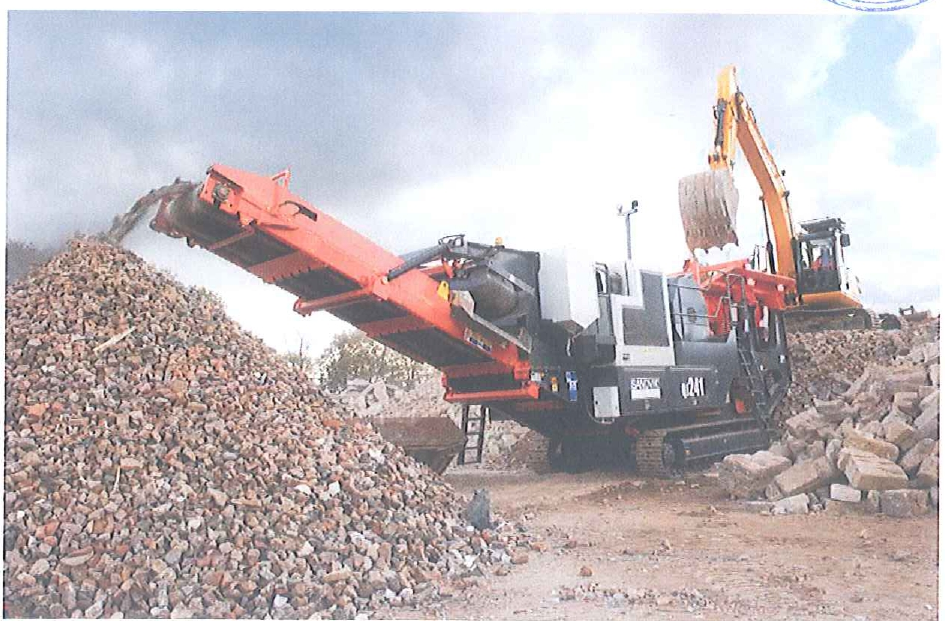 Изходният материал след  рециклиране е с размер от  до , в зависимост от настройката на машината, като минимума е 0 – .Примерни фракции:0-                45-0-                63-0-              100-170 ммПродуктът след рециклиране може да  бъде използван в зависимост от нуждите на потреблението. Например за обратни насипи в основи на сгради, основи на пътища, изготвяне на дренажи, както и за вертикална планировка и др.:0–63 мм, използван предимно в пътното строителство (например за пътна основа) 63–150 мм, използва се предимно    за       възстановяване на терени в изкопни зони и/или за инженерни приложения при ландшафно оформление, в случаите  когато строителни отпадъци се използват като заместители на неотпадъчни материали /  оползотворяването в обратни насипи /.     Прогнозният капацитет на съоръжението ще бъде  до 395 тона за час. За  предварително третиране-натрошаване и пресяване/фракциониране/ в мобилната ТСИ ще постъпват инертните СО ( кодове 17 01 01, 17 01 02, 17 01 03, 17 01 07) ; други селективно събрани  от строителните обекти   (17 03 02,  17 05 08,  17 06 04, 17 08 02) и неопасни облицовъчни и огнеупорни материали (кодове 16 11 04 и 16 11 06). Когато има съмнение за замърсяване на облицовъчните и огнеупорни материали - предварително ще се  извършат необходимите изпитвания за доказване на тяхната инертност. Резултатите от изпитванията за инертност се документират с протоколи за изпитване, издадени от акредитирани лаборатории.     Дейностите по предварително третиране на СО, чрез използване на мобилни инсталации или съоръжения ще се извършва кампанийно, в зависимост от количествата приети за преработка на площадката.Сортиране, пресяване/фракциониране на отпадъци  с кодове 17 05 06 и 17 05 04     Неопасните отпадъци: драгажна маса и почва и камъни, образувани в резултат на СМР  / изкопни дейности; почистване корита на реки, дъна на езера, реки и други водоеми от наноси/ също ще се приемат на площадката за дейности включващи подготовка преди оползотворяване. Дейността ще се извършва чрез използване на мобилни сита. Когато има съмнение за замърсяване на иззетата драгажна маса и почва и камъни - предварително ще се  извършат необходимите изпитвания за доказване на тяхната инертност. Резултатите от изпитванията за инертност се документират с протоколи за изпитване, издадени от акредитирани лаборатории. Дейностите ще се извършват с неопасни и инертни отпадъци-скална маса, камъни, чакъл, пясък.      В зависимост от светлия отвор на  използваните сита в ситовия модул се осигурява производство на 3 сортирани крайни продукта –надситов материал горен етаж; надситов материал долен етаж и отсят материал под второто сито.     Получените фракции могат да се използват за обратни насипи-код R10, ако отговарят на изискването  чл.21, ал.1, от  НУСОВРСМ  (ДВ, бр. 98 от 08.12.2017г.) или да бъдат  окачествени и използвани от дружеството ни или от други юридически лица за последващо оползотворяване/рециклиране.R5-Рециклиране/възстановяване на други неорганични материали:                                Дейността ще се извършва с мобилнаТСИ.     Може да се извършва на няколко стъпки, с оглед оптимизиране на технологичните процеси и натовареност на оборудването и постигане на определена зърнометрия на рециклирания материал и форма на зърната му. В зависимост от вида на натрошаваните СО , ще се избира и типа на използваната мобилна трошачка-ударна или челюстна, тъй като ударните трошачки осигуряват по –добра кубовидна форма на зърната повече натрошени повърхности , т.е. по подходящи са при производството на рециклирани добавъчни материали.Рециклирането на строителните отпадъци ще се  извършва Mобилна Челюстна трошачка  SANDVIK QJ241+ с прогнозен  капацитет до 395 тона за час, по следния начин:Строителният отпадък, предварително раздробен на късове с размери до  520 кв. мм., посредством челен товарач или куполен багер се подават в приемен бункер на Челюстната трошачка  Посредством питател материала се подава  в роторна трошачка за претрошаването му.       Изходният материал след  рециклиране е с размер от  до , в зависимост от настройката на машината, като минимума е 0 – .Примерни фракции:0-                45-0-                63-0-              100-170 мм     Пресяването ще  се извършва по време на натрошаването, с оглед разделянето на СО на фракции, някой от които ще  се подлагат на допълнително натрошаване. Системата от сита, с които ще се извършва пресяването,ще бъде  интегрирана към трошачната инсталация. Получените фракции от мобилната инсталация ще се транспортират до съответните потребители или до мястото за изпълнение на обратен насип, съгласно проектната документация.     Получените фракции, които няма да се използват за обратни насипи , ще бъдат  окачествени и използвани от дружеството ни или от други юридически лица за последващо оползотворяване/рециклиране.Дейността се извършва с:Бетон и стоманобетон ( код 17 01 01)     Този вид СО са сред най-разпостранените, тъй като бетонът е един от най-използваните строително материали. Тези СО се генерират основно при реконструкция и разрушаване на сгради и съоръжения. Бетонните СО от разрушаване на сгради имат много висок потенциал за рециклиране-те съдържат скални материали и циментов камък, които са инертни. Технологията за рециклиране е сравнително проста-раздробяване  на големите късове, сепариране-отделяне на армировката, натрошаване с пресяване/фракциониране. Крайният продукт от рециклиране на бетонните СО са фракции от трошен материал, по подобие на трошен камък от естествени скални материали. Тези рециклирани фракции  могат да бъдат използвани за същите цели като естествените материали- от материали за насип до добавъчен материал за бетон и асфалт (рециклирани добавъчни материали).     В зависимост от процесите на преработка, рециклираните материали много често отговарят на изискванията така, както и първоначалните материали, т.е. тяхната употреба в строителството не би следвало да бъде ограничена. Подобно на останалите материали , произведени от отпадъци, продуктите от оползотворяването на СО се използват главно в т.н. ниско строителство като: общ пълнител; пълнител при дренажни работи; като основа при изграждането на пътища, паркинги и гаражи и т.н.     По отношение на използването  на продукти от  оползотворяване на СО за направата на бетон, до въвеждането на ЕН 1262, то бе сравнително ограниченои се свеждаше до частична замяна (от 20% до 30%) на  конвекционалните естествени материали с рециклирани СО. В БДС EN206 за заводски производствени бетони, продуктите от оползотворяване на СО са разглеждани съвместно с останалите видове добавъчен материалсъс специфична плътност над 2000 кг/куб.м.     В повечето случаи продуктите от оползотворяване на СО се използват за по-ниско отговорни цели-като пътно легло и и долен основен пласт, почвена стабилизация, противошумни  прегради, легло и засипка на кабели, легло и обратна засипка на тръбопроводи, дренажен материал, временни пътища, настилки при складови площи и спортни съоръжения, велосипедни и пешеходни алеи и др.Асфалтобетон ( код 17 03 02)     Асфалтобетонните отпадъци се генерират главно при пътностроителни, ремонтни, рехабилитационни и експлоатационни дейности, както и при ремонта на и реконструкцията на улиц, паркинги, складови площи и други подобни.       Асфалтобетонът е материал, състоящ се от добавъчни материали(трошен камък и пясък) и битумно свързващо вещество с малки количества минерални добавки.Това е материал с много висок потенциал за рециклиране и повторна употреба.     В българската строителна практика фрезованият асфалт се използва повторно без последваща обработка, предимно като настилка за временни и обслужващи пътища , както и за дрениращи слоеве на паркинги, складови площи и др.Скални материали  код  17 05 08     Основен източник на този вид СО са пътното и железопътното строителство, както и процесите по строителството и рехабилитацията на техническата инфраструктура          (фракциониран несвързан материал за насипи, железопътен баласт, подосновни и основни пластове в пътно строене, дренажни пластове, обратен насип).      Рециклирането на този вид СО се осъществява само с пресяване и евентуално допълнително с натрощаване, като позволява висок процент на рециклируемост и оползотворяване за същите или подобни цели.     Когато скалните материали са резултат от процесите на ремонт и разрушаване на сградите, те също могат да се натрошават и да се използват като фракционен материал.17 05 04-почва и камъни, различни от упоменатите в 17 05 03 и 17 05 06- Драгажна маса, различна от упоменатата в 17 05 05;       Дейностите ще се извършват с неопасни и инертни отпадъци-скална маса, почва , камъни, чакъл, пясък-по формата на  иззета драгажна маса при извършване на СМР/изкопни дейности;  почистване корита на реки, дъна на езера, реки и други водоеми от наноси/ . Иззетата драгажна маса и почва и камъни  могат да бъдат рециклирани в случаите когато са извършени необходимите изпитвания  и  резултатите от изпитванията за инертност се документират с протоколи за изпитване, издадени от акредитирани лаборатории. Рециклирането ще се извършва чрез  Мобилни сита. Получените фракции могат да  бъдат  окачествени и използвани от дружеството ни или от други юридически лица за последващо оползотворяване/рециклиране. Неопасните облицовъчни и огнеупорни материали с кодове 16 11 04 и 16 11 06- могат да бъдат рециклирани в случаите когато са извършени необходимите изпитвания  и  резултатите от изпитванията за инертност се документират с протоколи за изпитване, издадени от акредитирани лаборатории. Рециклирането ще се извършва чрез  Мобилни ТСИ. Получените фракции могат да  бъдат  окачествени и използвани от дружеството ни или от други юридически лица за последващо оползотворяване в обратни насипи.          Строителните отпадъци, получени след третиране, се складират (подреждат) на  обособени участъци от площадката/клетки и/или метални контейнери  и обозначени с табелки на които е отбелязан кода и наименованието им.      Цялото количество постъпили строителни отпадъци ще се обработва и извозва за период, съобразен с капацитета и натовареността на съоръженията на площадката, като целта е да се постигне ритмичност в работата на инсталациите и тяхното оптимално натоварване.     Капацитетът на съхранение ще бъде вариращ в зависимост от нуждите на клиентите и преработвателите. При всички случаи няма да се допуска препълване на площадката с отпадъци с цел недопускане на замърсяване на околната среда и стриктно спазване на нормативната уредба. По същите съображения няма да се допуска замърсяване с отпадъци на терените извън пределите на площадката.     Всички отпадъци, постъпващи от юридически лица и генерираните в резултат на дейността на площадката, ще се събират разделно и съхраняват по подходящ начин, съгласно техния произход, вид, състав и характерни свойства, по начин, който не възпрепятства повторното им използване, рециклирането и оползотворяването им.     За да се избегне струпване на големи количества  отпадъци на площадката,  ще се осигури ритмичното им предаване за последващо третиране, рециклиране, оползотворяване и/или обезвреждане   на основание писмено сключени договори лица, притежаващи документ по чл. 35 от ЗУО.За събраните и предадени за последващо третиране отпадъци ще се води отчетност и ще се предоставя информация, съгласно изискванията на ЗУО и Наредба № 1 от 04 юни 2014 г. за реда и образците, по които се предоставя информация за дейностите по отпадъците, както и реда за водене на публични регистри /обн. ДВ, бр. 51 от 20.06.2014 г., изм. ДВ бр. 19.07.2018 г......посл. изм. и доп. ДВ. бр.82 от 1 Октомври 2021г. /.На територията на площадката няма да се извършва съхраняване на повече от 50 тона опасни отпадъци в един и същ момент от време.     Всички строителни работи ще са съобразени със строителните нормативни документи, актуални спрямо нашата нормативна уредба.     За осъществяване на инвестиционното предложение ще се използва съществуваща пътна инфраструктура, без нужда от промяна и без необходимост от изграждане на нова.     Не се предвижда и изграждане на нов електопровод. Електрозахранването ще се осъществява чрез съществуваща електропреносна мрежа.     В помещенията  няма да се съхраняват химични вещества включени  в приложение 3 на ЗООС. Извън тях  няма да се съхраняват на открито опасни вещества и смеси, не се очаква формиране на замърсени дъждовни води.б) взаимовръзка и кумулиране с други съществуващи и/или одобрени инвестиционни предложения;     Инвестиционното предложение няма връзка с други съществуващи и одобрени с устройствен или друг план дейности. Поземлени имот, в който ще се реализира инвестиционното предложение е с трайно предназначение на територията „Урбанизирана” и начин на трайно ползване-  „За друг вид производствен складов обект”.За реализация на инвестиционното предложение е необходимо издаване на становище от РИОСВ-Пловдив .      За реализацията и последващата експлоатация на ИП е необходимо чрез НИСО да се подаде заявление за изменение и допълнение на Разрешение за дейности с отпадъци №  09-ДО-1122-01 от 29.10.2019 год. издадено от Директора на РИОСВ – Плвдив. Други дейности не са необходими.в) използване на природни ресурси по време на строителството и експлоатацията на земните недра, почвите, водите и на биологичното разнообразие;Инвестиционното предложение е за нов  обект  с обществено обслужваща дейност. То ще се реализира на площадка  в ПИ с идентификатор 11845.59.26  с  НТП-„За друг вид производствен складов обект” и обща  площ 5199 кв.м. - с местонахождение: местност „Баш пара”,  с. Войводиново, общ. Марица, обл. Пловдив. Не се предвиждат мащабни строително монтажни работи.При последващата експлоатация на ИП, природните ресурси предвидени за използване са вода за питейно – битови и за технологични нужди.  На обекта не се предвижда използването на производствени води. За персонала е предвидено   поставяне на химическа тоалетна. Не се предвижда използване на други природни ресурси по време на строителството и експлоатацията.Вода за питейно – битови нужди ще се осигурява от външна фирма доставчик на бутилирана минерална вода.Необходимите водни количества за технологични нужди – оросяване на площадката ще  се прецизират в зависимост от работата на съоръженията за механично раздробяване на отпадъците. Водата ще се доставя с мобилна цистерна-водоноска. Към настоящия момент не се предвижда строителство на складови части, за които ще е необходима вода за противопожарни нужди.Предвид характера на инвестиционното  предложение, осъществяването му няма да повлияе върху качеството и регенеративната способност на природните ресурси. Компонентите на околната среда в района няма да бъдат подложени на негативни въздействия, предизвикващи наднорменото им замърсяване. г) генериране на отпадъци - видове, количества и начин на третиране, и отпадъчни води;               Очаква се   от дейността на дружеството да се формират следните отпадъци:По време на реализиране на ИП извършване на СМР:     Не се очаква генериране на строителни отпадъци, т.к няма да се ще се извършват мащабни строителни операции. При извършване на дейности със строителни отпадъци /СО/ на площадка №3 се очаква генериране на следните отпадъци:Отпадъци от различни видове масла-ще се формират при обслужване/смяна/ на техническите съоръжения на площадката13 01 10* -Нехлорирани хидравлични масла на минерална основа13 02 05* -Нехлорирани моторни, сазочни и масла за зъбни предавки на минерална основа . 15 02 02*- Абсорбенти, филтърни материали, кърпи за изтриване и предпазни облекла, замърсени с опасни вещества -от дейността на обслужващият персонал.От дейностите по предварително третиране на строителни отпадъци включващи: сортиране, раздробяване, сепариране, натрошаване, фракциониране, чрез използване на мобилни инсталации или съоръжения –на  площадка №3 се очаква генериране на следните отпадъци:19 12 02-черни метали19 12 09- минерали (например пясък, камъни)19 12 12- други отпадъци (включително смеси от материали) от механично третиране на отпадъци, различни от упоменатите в 19 12 11     Формираните от дейността на дружеството отпадъци ще бъдат събирани и съхранявани на обособени места, в съдове  с обозначени код и наименование, като ще се вземат  всички мерки за недопускане на смесването   помежду им, както  и на опасни с неопасни такива.      Отделните фракции инертни материали получени на площадката от дейностите по предварително третиране на селективно събраните от строителство и разрушаване неопасни строителни отпадъци,  ще се използват за „Оползотворяване в обратен насип".Дейността представлява използване на строителни отпадъци в това число и предварително натрошени СО в обратни насипи и ще  се извършва на територията на площадки за които има  разработена и одобрена проектана документация. Продуктите от оползотворяването на СО ще се използват в т.н. ниско строителство: изравняване на терени; като пълнител при дренажни работи и като общ пълнител- основа при изграждането на твърди настилки.       Дружеството ще проведе процедура чрез НИСО за класификация на отпадъците по реда на Наредба №2/23.07.2014 г. за класификация на отпадъците / обн., ДВ, бр. 66 от 8 Август 2014 г., изм. и доп., бр ДВ. бр.46 от 1 Юни 2018г., изм. и доп. ДВ. бр.86 от 6 Октомври 2020г. /, чрез попълване на работен лист за класификация на отпадъците по приложение № 5, към чл. 7, ал. 1, т.1 от цитираната наредба и съгласуването им от страна на директора на РИОСВ-Пловдив.     Всички отпадъци ще се  съхраняват разделно, в зависимост от техния вид, произход и състав, в съдове за съхранение на отпадъци, обозначени с табели, съдържащи съответния код и наименование на отпадъка, съгласно Наредба № 2 за класификация на отпадъците.     След натрупване на определени количества, отпадъците се предават за последващо третиране, рециклиране, оползотворяване и/или обезвреждане на фирми, притежаващи съответните мощности и разрешение, съгласно Закон за управление на отпадъците /обн. ДВ бр. 53 от 13.07.2012 г., ....посл. изм. и доп. ДВ. бр.19 от 5 Март 2021г. /.     Предаването за последващо третиране на отпадъците, се извършва само въз основа на писмен договор с лица, притежаващи документ по чл. 35 от ЗУО за отпадъци със съответния код, съгласно наредбата по чл. 3 от ЗУО.          От дейностите събиране, временно съхранение  и механично третиране на строителни отпадъци /СО/, не се формират производствени отпадъчни води. Натрошаването и  смилането на СО не е свързано с образуване на отпадъчни води. Предвидено е поставяне на химическа тоалетна. Ще се генерират само  дъждовни отпадъчни води. Дейността не е свързана с употреба на химични вещества и смеси. В обекта няма да са налични опасни химични вещества, посочени в приложение №3 на Закона за опазване на околната среда. Няма да се съхраняват на открито опасни вещества и смеси, не се очаква формиране на замърсени дъждовни води.д) замърсяване и вредно въздействие; дискомфорт на околната среда;       Реализацията на ИП не предполага замърсяване на компонентите на околната среда и създаване на дискомфорт. Предвидената дейност няма да окаже негативно въздействие върху биоразнообразието в посочения район.        Характерът на дейността от реализацията на ИП не води до замърсяване на подземните води, както и до промяна на техния режим. Не се очаква отрицателно въздействие върху режима на подземните води и общото състояние на водните екосистеми вследствие на строително монтажни работи(СМР), включително и по време на експлоатацията на обекта като   „площадка за събиране и механично третиране на  неопасни отпадъци“. Отпадъците ще  се обработват само механично - без промяна на състава им.       Предвид характера на обекта по време на експлоатацията му не се очакват кумулативни въздействия върху компонентите на околната среда. Не се предвижда съхранение на опасни вещества на площадката.     Няма да се формират замърсени дъждовни отпадъчни води.  Не се формират замърсени производствени отпадъчни води.Не се очаква, изтичане на  вещества в почвите и от там в подземните води. Дъждовните води няма да имат контакт със замърсени и опасни вещества.     Не се очаква емитиране на вещества, в т.ч. приоритетни и/или опасни, при които се осъществява или е възможен контакт с почва и/или вода.     Дейността не е свързана с употреба на химични вещества и смеси. В обекта няма да са налични опасни химични вещества, посочени в приложение №3 на Закона за опазване на околната среда. На територията на площадката няма да се използват опасни вещества, с изключение  на дизелово гориво, необходимо за автопарка на дружеството.Както по време на монтажните  дейности, така и при експлоатацията на площадката ще се формират прахови емисии от транспортните средства обслужващи дейността, но то ще бъдат локализирани само в рамките на участъка.Дейностите, които ще се извършват няма да доведат до замърсяване и дискомфорт на околната среда. При изпълнение на настоящото инвестиционно предложение   ще бъдат взети мерки ,  да не се допуска замърсяване на околната среда с вредни емисии, както по време на обособяване на терена като площадка, така и по време на експлоатацията му.     Влияние върху чистотата на въздуха ще оказват отделените емисии от изгорели газове от транспортната техника, но това въздействие ще е само на територията на площадката и и ще има епизодичен характер. Като източник на прахови емисии в района, може да се посочи движението на транспортните средства по време на експлоатацията на обекта, но то ще бъдат локализирани само в ограничен район. Приеманите на площадката неопасни облицовъчни и огнеупорни материали и СО  се доставят  със специализирани тежкотоварни автомобили-гондоли със защитни покривала. При разтоварването им  на производствената площадка се  формират  прахови емисии,   но те са с епизодичен характер и ще бъдат локализирани само в рамките на участъка  за разтоварни дейности. С цел ограничаване на емисиите на прахообразни вещества, образувани при товарене, разтоварване, складиране, преработка и транспорт на строителни отпадъци, ще се предприемат всички необходими мерки в съответствие с изискванията на чл. 70 на Наредба № 1 за норми за допустими емисии на вредни вещества (замърсители), изпускани в атмосферата от обекти и дейности с неподвижни източници на емисии /обн., ДВ, бр. 64 от 5.08.2005 г., в сила от 6.08.2006 г./При зареждането на мобилната трошачка и разтрошаването на неопасни облицовъчни и огнеупорни материали и строителните отпадъци ще се образуват прахови емисии. Челюстна трошачка  SANDVIK QJ241+ е специално оборудвана със система за обезпрашаване с помпа. Мерките, които възложителят ще предприеме са:Редовно оросяване на изходите на площадката;Редовно омокряне на разтрошавания материал ;Към мобилната трошачно-сортировъчна инсталация, ще има действаща система от прахоулавящи ръкавни филтри.      Не се предвижда отделяне на вредни емисии в атмосферния въздух. На  площадката  за за събиране и предварително третиране на отпадъци не се предвижда експлоатация на горивен или друг неподвижен източник на емисии в атмосферния въздух.     Всички съоръжения, работещи на открито ще отговарят на изискванията на Наредба за съществените изисквания и оценяването на съответствието на машините и съоръженията, които работят на открито по отношение на шума, излъчван от тях във въздуха /Приета с ПМС № 22 от 29.01.2004 г., Обн. ДВ. бр.11 от 10 Февруари 2004г., изм. ДВ. бр.24 от 21 Март 2006г., изм...... посл. изм. и доп. ДВ. бр.87 от 31 Октомври 2017г./.Дейностите, които ще се извършват няма да доведат до замърсяване и дискомфорт на околната среда. При изпълнение на настоящото инвестиционно предложение   ще бъдат взети мерки ,  да не се допуска замърсяване на околната среда с вредни емисии, както по време на обособяване на терена като производствена площадка, така и по време на експлоатацията му като „площадка за дейности по предварително третиране на строителни отпадъци”е) риск от големи аварии и/или бедствия, които са свързани с инвестиционното предложениеНе съществува риск от големи аварии и/или бедствия, които биха могли да възникнат при реализацията на инвестиционното предложение.    Територията на ИП не попада  в определените райони със значителен потенциален риск от наводнения и не са предвидени мерки в План за управление риска от наводнения (ПУРН) на Източнобеломорски  район (ИБР). Добрата организация и използване на най-съвременни методи, ще гарантират недопускане на отрицателно въздействие върху околната среда, включително площадката и прилежащите и територии, както и висока степен на контрол на качеството при изпълнение на тези дейности.Съществува риск от злополуки по време при експлоатацията на Площадката, които могат да навредят на здравето на хората или на околната среда. Този риск е в пряка зависимост от квалификацията и съзнанието за отговорност на изпълнителите и обслужващия персонал и може да бъде сведен до минимум при стриктно спазване на мерките, заложени в правилниците за работа.При работа с инструментите се налага строго спазване на изискванията на Наредба № 2 / 22.03.2004 год. за минимални изисквания за здравословни и безопасни условия на труд при работа с електрически и друг вид инструменти, издадена от Министъра на труда и социалната политика и Министъра на регионалното развитие и благоустройството / Обн. ДВ. бр.37 от 4 Май 2004г., попр. ДВ. бр.98 от 5 Ноември 2004г., изм. ДВ. бр.102 от 19 Декември 2006г., изм. и доп. ДВ. бр.90 от 15 Ноември 2016г., изм. и доп. ДВ. бр.10 от 1 Февруари 2019г./Всеки работник ще е инструктиран за работното си място и за съответния вид дейност, която ще изпълнява. При  експлоатацията  на  обекта, риска  от  инциденти  се  състои  в  следното:- авария  по  време  на  експлоатация на площадката;- опасност  от  наводнения;- опасност  от  възникване  на  пожари;Всички дейности ще са съобразени с план за безопасност и здраве.           По време на експлоатация условията на труд ще бъдат съобразени с Наредба № РД-07-2 от 16 декември 2009 г. за условията и реда за провеждането на периодично обучение и инструктаж на работниците и служителите по правилата за осигуряване на здравословни и безопасни условия на труд, издадена от Министерството на труда и социалната политика / Обн. ДВ. бр.102 от 22 Декември 2009г., попр. ДВ. бр.4 от 15 Януари 2010г., изм. ДВ. бр.25 от 30 Март 2010г./          При природни бедствия, включително при земетресения, наводнения, опасност от радиационно или химическо замърсяване или терористични заплахи, ще се изпълнява Вътрешен авариен план.           При пожар ще се действа, съгласно изготвените указанията за противопожарна защита. Предвидено е да се сигнализира на „Гражданска защита“ и служба „Пожарна и аварийна безопасност“ в съответния авариен план. Ще са налични прахови пожарогасители 6 кг и/или кофпомпа за вода с мокрител и др.Мерките  за  предотвратяване  на  описаните  рискови  от  инциденти  ще  се  разработят  в  следваща  фаза  на  проектиране  с  изготвяне  на  авариен  план  и  план  за  безопасност  и  здраве.ж) рисковете за човешкото здраве поради неблагоприятно въздействие върху факторите на жизнената среда по смисъла на § 1, т. 12 от допълнителните разпоредби на Закона за здравето.При реализацията на инвестиционното предложение се очакват следните рискове върху "Факторите на жизнената среда", определени съгласно § 1, т. 12 от допълнителните разпоредби на Закона: -  води, предназначени за питейно-битови нужди – не съществува риск- имота не попада в СОЗ. -  води, предназначени за къпане – не съществува риск, тъй като в близост не са налични води за къпане;- минерални води, предназначени за пиене или за използване за профилактични, лечебни или за хигиенни нужди - не съществува риск, тъй като в близост не са налични минерални води, които да се ползват за което и да е от описаните предназначения;-  шум и вибрации в жилищни, обществени сгради и урбанизирани територии – не съществува риск, тъй като площадка, на която ще се реализира ИП е в промишлена зона;- нейонизиращи лъчения в жилищните, производствените и обществените сгради и урбанизираните територии - не съществува риск, тъй като при реализацията на инвестиционното предложение не се очаква генериране на нейонизиращи лъчения;-  химични фактори и биологични агенти в обектите с обществено предназначение - не съществува риск, тъй като тъй като при реализацията на инвестиционното предложение няма да се използват химични вещества и биологични обекти;-  курортни ресурси - не съществува риск, тъй като в близост не са разположени курорти;- въздух – съществува минимален риск от отделяне на емисии от изгорели газове  и формиране на  прахови емисии по време на СМР и от транспортните средства обслужващи дейността, но това въздействие ще е с краткотраен характер и ще се локализира само на територията на площадката. Влияние върху чистотата на въздуха ще оказват отделените емисии от изгорели газове от транспортната техника, но това въздействие ще е само на територията на площадката и ще има епизодичен характер. Като източник на прахови емисии в района, може да се посочи движението на транспортните средства по време на експлоатацията на обекта, но то ще бъдат локализирани само в ограничен район. Основните стоителни суровини по време на СМР и СО приемани на площадката се доставят  със специализирани тежкотоварни автомобили-гондоли със защитни покривала. При разтоварването им  на производствената площадка се  формират  прахови емисии,   но те са с епизодичен характер и ще бъдат локализирани само в рамките на участъка  за разтоварни дейности. С цел ограничаване на емисиите на прахообразни вещества, образувани при товарене, разтоварване, складиране, преработка и транспорт на строителни отпадъци, ще се предприемат всички необходими мерки в съответствие с изискванията на чл. 70 на Наредба № 1 за норми за допустими емисии на вредни вещества (замърсители), изпускани в атмосферата от обекти и дейности с неподвижни източници на емисии /обн., ДВ, бр. 64 от 5.08.2005 г., в сила от 6.08.2006 г./     Не се предвижда отделяне на вредни емисии в атмосферния въздух. На  площадката  за събиране и предварително третиране на отпадъци не се предвижда експлоатация на горивен или друг неподвижен източник на емисии в атмосферния въздуха.Всички съоръжения, работещи на открито ще отговарят на изискванията на Наредба за съществените изисквания и оценяването на съответствието на машините и съоръженията, които работят на открито по отношение на шума, излъчван от тях във въздуха /Приета с ПМС № 22 от 29.01.2004 г., Обн. ДВ. бр.11 от 10 Февруари 2004г., изм. ДВ. бр.24 от 21 Март 2006г., изм...... посл. изм. и доп. ДВ. бр.87 от 31 Октомври 2017г./.Не се очаква вредно въздействие върху хората живеещи в населените места в района и тяхното здраве. В близост, не съществуват жилищни сгради и не се очаква неблагоприятно въздействие върху факторите на жизнената среда.2. Местоположение на площадката, включително необходима площ за временни дейности по време на строителството.    Настоящото инвестиционно предложение: „Обособяване на площадка №3 за  събиране, временно съхранение, подготовка за оползотворяване и рециклиране на строителни отпадъци /СО/ с мобилни инсталации ще се раелизира  в   в поземлен имот /ПИ/ 11845.59.26  с местонахождение: местност „Баш пара”,  с. Войводиново, общ. Марица, обл. Пловдив.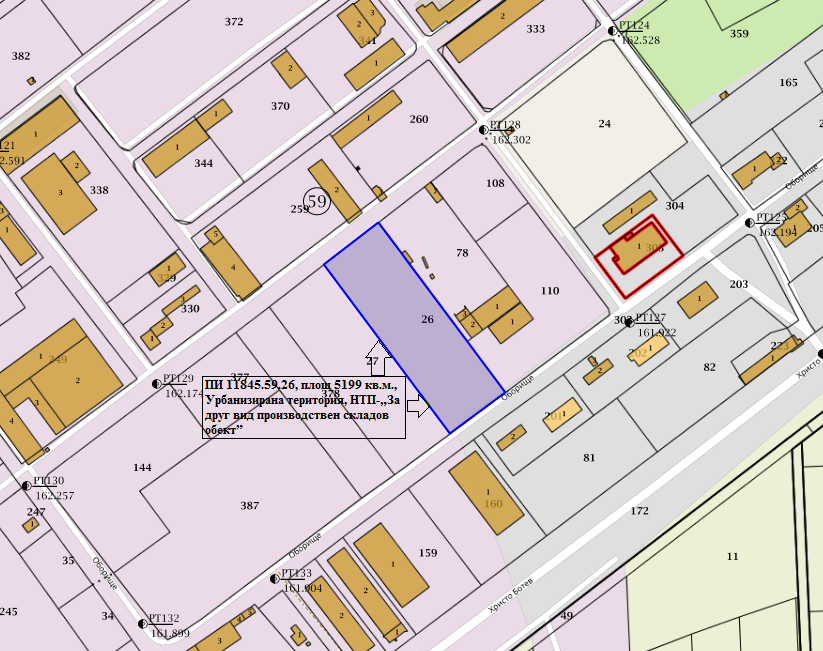 Имотът е разположен в Урбанизирана територия  с  НТП-„За друг вид производствен складов обект”  и обща  площ 5199 кв.м. и е   е собственост на      “ГАП – 07” ЕООД, съгласно:  Нотариален акт за продажба на недвижим имот  №75, том 101, рег №34116 от 16.12.2020г. от  службата по вписванията на гр. Пловдив.     Всички строителни работи ще са съобразени със строителните нормативни документи, актуални спрямо нашата нормативна уредба.На площадката за събиране и подготовка за оползотворяване на СО ще бъде  изградена инфраструктура, която да отговаря на специфични изисквания към дейностите по събиране, подготовка преди оползотворяване и оползотворяване на СО, както и към площадките, на които се извършват тези дейности /   съгласно приложение № 9 към чл. 20, ал. 3 от   Наредба за управление на строителните отпадъци и за влагане на рециклирани строителни материали,приета с ПМС № 267 от 05.12.2017 г., обн. ДВ. бр.98/08.12. 2017г./     Предвидените дейности със  строителни отпадъци /СО/ ще се извършват в имота и   не изискват  допълнителни площи и помещения. Няма да се засягат съседни терени. Площадката, на която ще се извършват дейностите със СО, ще отговаря на изискванията заложени в приложение 9 към чл. 20 от  Наредбата за управление на строителните отпадъци и за влагане на рециклирани строителни материали.Всички дейности по реализирането и последващата експлоатация на инвестиционното предложение, ще се извършват пряко на гореупоменатия имот, без да са необходими допълнителни площи и не  засягат съседни терени.          За осъществяване на инвестиционното предложение ще се използва съществуваща пътна инфраструктура, без нужда от промяна и без необходимост от изграждане на нова.3. Описание на основните процеси (по проспектни данни), капацитет, включително на съоръженията, в които се очаква да са налични опасни вещества от приложение № 3 към ЗООС.     Инвестиционното предложение /ИП/ е за нов  обект  с обществено обслужваща дейност: Площадка за подготовка за оползотворяване, рециклиране и материално оползотворяване на строителни отпадъци. То ще се реализира  в ПИ 11845.59.26  с обща  площ 5199 кв.м., НТП-„За друг вид производствен складов обект”  и местонахождение: местност „Баш пара”,  с. Войводиново, общ. Марица, обл. Пловдив. Имотът е собственост на      “ГАП – 07” ЕООД, съгласно:  Нотариален акт за продажба на недвижим имот  №75, том 101, рег №34116 от 16.12.2020г. от  службата по вписванията на гр. Пловдив.      На площадката за събиране и подготовка за оползотворяване на СО ще бъде  изградена инфраструктура, която да отговаря на специфични изисквания към дейностите по събиране, подготовка преди оползотворяване и оползотворяване на СО, както и към площадките, на които се извършват тези дейности /   съгласно приложение № 9 към чл. 20, ал. 3 от   Наредба за управление на строителните отпадъци и за влагане на рециклирани строителни материали,приета с ПМС № 267 от 05.12.2017 г., обн. ДВ. бр.98/08.12. 2017г./:За ограничаване на свободния достъп, площадката  ще бъде оградена с осигурен контролно- пропускателен пункт.За измерване на количеството на  образуваните отпадъци, площадката  ще се оборудвана с електронен  кантар -60тона.Ще се изгради  асфалтова или временна настилка от трамбован натрошен инертен материал,  която  да осигурява целогодишно безпрепятствено движение на тежкотоварна техника,Площадката ше  ще се  оразмери според  типа и капацитета на използваното съоръжение за третиране на СО- в зависимост от приложената технология и количествата на входящите потоци отпадъци, като ще се обособят следните учасъци(зони):Фургон за персонала и химическа тоалетнаКонтейнери за събиране на рециклируеми отпадъци като хартия, пластмаса , дървесина и др. попаднали сред основните потоци;Площи за съхраняване на образуваните СО, оразмерени съгласно ПУСО и достатъчни за осигуряване на оптимално натоварване на трошачната инсталация. Обособяват се отделни зони за разделно съхранение на предварително сортираните отпадъци по вид на материала: бетон, керамика, асфалтобетон, смесени фракции, скални материали и др. Зона за временно съхранение на образуваните при строителство и/или разрушаване  опасни строителни отпадъци , класифицирани в раздел ІІ.  на Приложение № 1 към чл. 3, т. 1 и 2 от Наредбата за управление на строителните отпадъци и за влагане на рециклирани строителни материали (ДВ, бр. 98 от 08.12.2017г.), включително и за СО за които има съмнение за замърсяване -докато се извършат необходимите изпитвания и/или се организира депонирането имЗона в която са  разположени съоръженията за механично третиране на СО мобилната трошачната инсталация и пресевната инсталация, както и други съоръжения от производствения процес. Зона за съхранение и товарене на готовата продукция. Обособяват се отделни зони за разделно съхранение с достатъчна площ в зависимост от видовете и количествата на произвежданите фракции, така че те да не се смесват помежду си. Зона за измиване на автомобилите преди напускане на площадката.С цел ограничаване на емисиите на прахообразни вещества, образувани при товарене, разтоварване, складиране, преработка и транспорт на строителни отпадъци, ще се предприемат всички необходими мерки в съответствие с изискванията на чл. 70 на Наредба № 1 за норми за допустими емисии на вредни вещества (замърсители), изпускани в атмосферата от обекти и дейности с неподвижни източници на емисии (ДВ, бр. 64 от 2005 г.).Дружеството ще разработи и прилага система за производствен контрол, обхващаща качеството и количеството на СО,  на всеки конкретен   обект.На площадка №3 с обща площ 5199 кв.м., разположена в в ПИ 11845.59.26  с НТП-„За друг вид производствен складов обект”  и местонахождение: местност „Баш пара”,  с. Войводиново, общ. Марица, обл. Пловдив ще  се приемат неопасни облицовъчни и огнеупорни материали и неопасни строителни отпадъци за които няма техническа възможност подготовката преди оползотворяване да се извърши на мястото на образуване.Отпадъците  ще се  транспортират чрез автосамосвали от строителните обекти до площадката. Дружеството извършва дейности по събиране и предварително третиране на строителни отпадъци - включващо  операции: сортиране, раздробяване, сепариране,трошене, пресяване-фракциониране и др. свързани с механична обработка на отпадъците, с максимален годишен капацитет 671 200 тона/година.R13- Съхраняване на отпадъци до извършването на някоя от дейностите с кодове R 1 - R 12 (с изключение на временното съхраняване на отпадъците на площадката на образуване до събирането им)Следните неопасни отпадъци: шлаки от първия и втория етап на производство с код 10 05 01; дървесина с код 17 02 01; стъкло с код 17 02 02  и пластмаса с код 17 02 03- ще се съхраняват временно на специално обособено място на площадката, след което  се организира предаването им за оползотворяване или обезвреждане на фирми, притежаващи съответните мощности и разрешение, съгласно ЗУО /обн. ДВ бр. 53 от 13.07.2012 г., ....посл. изм. и доп. ДВ. бр.19 от 5 Март 2021г. /.R 12- Размяна на отпадъци за подлагане на някоя от дейностите с кодове R 1 - R 11За извършване на дейностите по предварително третиране на  неопасни  СО ще се наема специфично оборудване: мобилни съоръжения, които са монтирани на колесна или верижна база и са преместваеми/подвижни  съоръжения.Дейността по предварително третиране включва следните технологични процеси и оборудване:Предварително раздробяване Предварителното раздробяване ще се  извършва с хидравлична ножица или хидравличен чук в зависимост от вида на раздробявания материал. Целта да бъде редуциране размера на третирания строителен отпадък преди подаването му към мобилната трошачка. Дейността се извършва, когато размера на отпадъка е по голям от отвора на трошачката. В повечето случаи това са основно  СО формирани на площадките на образуване при  премахване/разрушаване на сгради  и представляват  основно отпадъци с кодове: 17 01 01 бетон; 17 01 03 керемиди, плочки и керамични изделия ; 17 03 02-асфалтови смеси, различни от упоменатите в 17 03 01; 17 06 04 - изолационни материали, различни от упоменатите в 17 06 01 и 17 06 03; 17 08 02- строителни материали на основата на гипс, различни от упоменатите в 17 08 01. СепариранеПрилага се за стоманобетонните отпадъци и се извършва след предварителното раздробяване на СО. Сепарирането ще се извършва след предварително раздробяване на СО, чрез  използване на  магнити за отстраняване на армировъчната стомана, а когато е нецелесъобразно, селекцията ще се извършва ръчно. Натрошаване и пресяване/фракциониранеНатрошаването може да се извърши на няколко стъпки, с оглед оптимизиране на технологичните процеси и натовареност на оборудването и постигане на определена зърнометрия на рециклирания материал и форма на зърната му.За натрошаването ще бъде използван Mобилна Челюстна трошачка  SANDVIK QJ241+, по следния начин:Строителният отпадък, предварително раздробен на късове с размери до  520 кв. мм., посредством челен товарач или куполен багер се подават в приемен бункер на Челюстната трошачка  Посредством питател материала се подава  в роторна трошачка за претрошаването му.  Mобилната Челюстна трошачка  SANDVIK QJ241+ е оборудвана с магнитен сепаратор Eriez CP20/80-SC2.Изходният материал след  рециклиране е с размер от  до , в зависимост от настройката на машината, като минимума е 0 – .Примерни фракции:0-                45-0-                63-0-              100-170 ммПродуктът след рециклиране може да  бъде използван в зависимост от нуждите на потреблението. Например за обратни насипи в основи на сгради, основи на пътища, изготвяне на дренажи, както и за вертикална планировка и др.:0–63 мм, използван предимно в пътното строителство (например за пътна основа) 63–150 мм, използва се предимно    за       възстановяване на терени в изкопни зони и/или за инженерни приложения при ландшафно оформление, в случаите  когато строителни отпадъци се използват като заместители на неотпадъчни материали /  оползотворяването в обратни насипи /.     Прогнозният капацитет на съоръжението ще бъде  до 395 тона за час. За  предварително третиране-натрошаване и пресяване/фракциониране/ в мобилната ТСИ ще постъпват инертните СО ( кодове 17 01 01, 17 01 02, 17 01 03, 17 01 07) ; други селективно събрани  от строителните обекти   (17 03 02,  17 05 08,  17 06 04, 17 08 02) и неопасни облицовъчни и огнеупорни материали (кодове 16 11 04 и 16 11 06). Когато има съмнение за замърсяване на облицовъчните и огнеупорни материали - предварително ще се  извършат необходимите изпитвания за доказване на тяхната инертност. Резултатите от изпитванията за инертност се документират с протоколи за изпитване, издадени от акредитирани лаборатории.     Дейностите по предварително третиране на СО, чрез използване на мобилни инсталации или съоръжения ще се извършва кампанийно, в зависимост от количествата приети за преработка на площадката.Сортиране, пресяване/фракциониране на отпадъци  с кодове 17 05 06 и 17 05 04     Неопасните отпадъци: драгажна маса и почва и камъни, образувани в резултат на СМР  / изкопни дейности; почистване корита на реки, дъна на езера, реки и други водоеми от наноси/ също ще се приемат на площадката за дейности включващи подготовка преди оползотворяване. Дейността ще се извършва чрез използване на мобилни сита. Когато има съмнение за замърсяване на иззетата драгажна маса и почва и камъни - предварително ще се  извършат необходимите изпитвания за доказване на тяхната инертност. Резултатите от изпитванията за инертност се документират с протоколи за изпитване, издадени от акредитирани лаборатории. Дейностите ще се извършват с неопасни и инертни отпадъци-скална маса, камъни, чакъл, пясък.      В зависимост от светлия отвор на  използваните сита в ситовия модул се осигурява производство на 3 сортирани крайни продукта –надситов материал горен етаж; надситов материал долен етаж и отсят материал под второто сито.     Получените фракции могат да се използват за обратни насипи-код R10, ако отговарят на изискването  чл.21, ал.1, от  НУСОВРСМ  (ДВ, бр. 98 от 08.12.2017г.) или да бъдат  окачествени и използвани от дружеството ни или от други юридически лица за последващо оползотворяване/рециклиране.R5-Рециклиране/възстановяване на други неорганични материали:                                Дейността ще се извършва с мобилнаТСИ.     Може да се извършва на няколко стъпки, с оглед оптимизиране на технологичните процеси и натовареност на оборудването и постигане на определена зърнометрия на рециклирания материал и форма на зърната му. В зависимост от вида на натрошаваните СО , ще се избира и типа на използваната мобилна трошачка-ударна или челюстна, тъй като ударните трошачки осигуряват по –добра кубовидна форма на зърната повече натрошени повърхности , т.е. по подходящи са при производството на рециклирани добавъчни материали.Рециклирането на строителните отпадъци ще се  извършва Mобилна Челюстна трошачка  SANDVIK QJ241+ с прогнозен  капацитет до 395 тона за час, по следния начин:Строителният отпадък, предварително раздробен на късове с размери до  520 кв. мм., посредством челен товарач или куполен багер се подават в приемен бункер на Челюстната трошачка  Посредством питател материала се подава  в роторна трошачка за претрошаването му.       Изходният материал след  рециклиране е с размер от  до , в зависимост от настройката на машината, като минимума е 0 – .Примерни фракции:0-                45-0-                63-0-              100-170 мм     Пресяването ще  се извършва по време на натрошаването, с оглед разделянето на СО на фракции, някой от които ще  се подлагат на допълнително натрошаване. Системата от сита, с които ще се извършва пресяването,ще бъде  интегрирана към трошачната инсталация. Получените фракции от мобилната инсталация ще се транспортират до съответните потребители или до мястото за изпълнение на обратен насип, съгласно проектната документация.     Получените фракции, които няма да се използват за обратни насипи , ще бъдат  окачествени и използвани от дружеството ни или от други юридически лица за последващо оползотворяване/рециклиране.Дейността се извършва с:Бетон и стоманобетон ( код 17 01 01)     Този вид СО са сред най-разпостранените, тъй като бетонът е един от най-използваните строително материали. Тези СО се генерират основно при реконструкция и разрушаване на сгради и съоръжения. Бетонните СО от разрушаване на сгради имат много висок потенциал за рециклиране-те съдържат скални материали и циментов камък, които са инертни. Технологията за рециклиране е сравнително проста-раздробяване  на големите късове, сепариране-отделяне на армировката, натрошаване с пресяване/фракциониране. Крайният продукт от рециклиране на бетонните СО са фракции от трошен материал, по подобие на трошен камък от естествени скални материали. Тези рециклирани фракции  могат да бъдат използвани за същите цели като естествените материали- от материали за насип до добавъчен материал за бетон и асфалт (рециклирани добавъчни материали).     В зависимост от процесите на преработка, рециклираните материали много често отговарят на изискванията така, както и първоначалните материали, т.е. тяхната употреба в строителството не би следвало да бъде ограничена. Подобно на останалите материали , произведени от отпадъци, продуктите от оползотворяването на СО се използват главно в т.н. ниско строителство като: общ пълнител; пълнител при дренажни работи; като основа при изграждането на пътища, паркинги и гаражи и т.н.     По отношение на използването  на продукти от  оползотворяване на СО за направата на бетон, до въвеждането на ЕН 1262, то бе сравнително ограниченои се свеждаше до частична замяна (от 20% до 30%) на  конвекционалните естествени материали с рециклирани СО. В БДС EN206 за заводски производствени бетони, продуктите от оползотворяване на СО са разглеждани съвместно с останалите видове добавъчен материалсъс специфична плътност над 2000 кг/куб.м.     В повечето случаи продуктите от оползотворяване на СО се използват за по-ниско отговорни цели-като пътно легло и и долен основен пласт, почвена стабилизация, противошумни  прегради, легло и засипка на кабели, легло и обратна засипка на тръбопроводи, дренажен материал, временни пътища, настилки при складови площи и спортни съоръжения, велосипедни и пешеходни алеи и др.Асфалтобетон ( код 17 03 02)     Асфалтобетонните отпадъци се генерират главно при пътностроителни, ремонтни, рехабилитационни и експлоатационни дейности, както и при ремонта на и реконструкцията на улиц, паркинги, складови площи и други подобни.       Асфалтобетонът е материал, състоящ се от добавъчни материали(трошен камък и пясък) и битумно свързващо вещество с малки количества минерални добавки.Това е материал с много висок потенциал за рециклиране и повторна употреба.     В българската строителна практика фрезованият асфалт се използва повторно без последваща обработка, предимно като настилка за временни и обслужващи пътища , както и за дрениращи слоеве на паркинги, складови площи и др.Скални материали  код  17 05 08     Основен източник на този вид СО са пътното и железопътното строителство, както и процесите по строителството и рехабилитацията на техническата инфраструктура          (фракциониран несвързан материал за насипи, железопътен баласт, подосновни и основни пластове в пътно строене, дренажни пластове, обратен насип).      Рециклирането на този вид СО се осъществява само с пресяване и евентуално допълнително с натрощаване, като позволява висок процент на рециклируемост и оползотворяване за същите или подобни цели.     Когато скалните материали са резултат от процесите на ремонт и разрушаване на сградите, те също могат да се натрошават и да се използват като фракционен материал.17 05 04-почва и камъни, различни от упоменатите в 17 05 03 и 17 05 06- Драгажна маса, различна от упоменатата в 17 05 05;       Дейностите ще се извършват с неопасни и инертни отпадъци-скална маса, почва , камъни, чакъл, пясък-по формата на  иззета драгажна маса при извършване на СМР/изкопни дейности;  почистване корита на реки, дъна на езера, реки и други водоеми от наноси/ . Иззетата драгажна маса и почва и камъни  могат да бъдат рециклирани в случаите когато са извършени необходимите изпитвания  и  резултатите от изпитванията за инертност се документират с протоколи за изпитване, издадени от акредитирани лаборатории. Рециклирането ще се извършва чрез  Мобилни сита. Получените фракции могат да  бъдат  окачествени и използвани от дружеството ни или от други юридически лица за последващо оползотворяване/рециклиране. Неопасните облицовъчни и огнеупорни материали с кодове 16 11 04 и 16 11 06- могат да бъдат рециклирани в случаите когато са извършени необходимите изпитвания  и  резултатите от изпитванията за инертност се документират с протоколи за изпитване, издадени от акредитирани лаборатории. Рециклирането ще се извършва чрез  Мобилни ТСИ. Получените фракции могат да  бъдат  окачествени и използвани от дружеството ни или от други юридически лица за последващо оползотворяване в обратни насипи.  Строителните отпадъци, получени след третиране, се складират (подреждат) на  обособени участъци от площадката/клетки и/или метални контейнери  и обозначени с табелки на които е отбелязан кода и наименованието им.      Цялото количество постъпили строителни отпадъци ще се обработва и извозва за период, съобразен с капацитета и натовареността на съоръженията на площадката, като целта е да се постигне ритмичност в работата на инсталациите и тяхното оптимално натоварване.     Капацитетът на съхранение ще бъде вариращ в зависимост от нуждите на клиентите и преработвателите. При всички случаи няма да се допуска препълване на площадката с отпадъци с цел недопускане на замърсяване на околната среда и стриктно спазване на нормативната уредба. По същите съображения няма да се допуска замърсяване с отпадъци на терените извън пределите на площадката.     Всички отпадъци, постъпващи от юридически лица и генерираните в резултат на дейността на площадката, ще се събират разделно и съхраняват по подходящ начин, съгласно техния произход, вид, състав и характерни свойства, по начин, който не възпрепятства повторното им използване, рециклирането и оползотворяването им.     За да се избегне струпване на големи количества  отпадъци на площадката,  ще се осигури ритмичното им предаване за последващо третиране, рециклиране, оползотворяване и/или обезвреждане   на основание писмено сключени договори лица, притежаващи документ по чл. 35 от ЗУО.За събраните и предадени за последващо третиране отпадъци ще се води отчетност и ще се предоставя информация, съгласно изискванията на ЗУО и Наредба № 1 от 04 юни 2014 г. за реда и образците, по които се предоставя информация за дейностите по отпадъците, както и реда за водене на публични регистри /обн. ДВ, бр. 51 от 20.06.2014 г., изм. ДВ бр. 19.07.2018 г......посл. изм. и доп. ДВ. бр.82 от 1 Октомври 2021г. /.На територията на площадката няма да се извършва съхраняване на повече от 50 тона опасни отпадъци в един и същ момент от време.     Всички строителни работи ще са съобразени със строителните нормативни документи, актуални спрямо нашата нормативна уредба.     За осъществяване на инвестиционното предложение ще се използва съществуваща пътна инфраструктура, без нужда от промяна и без необходимост от изграждане на нова.     Не се предвижда и изграждане на нов електопровод. Електрозахранването ще се осъществява чрез съществуваща електропреносна мрежа.     В помещенията  няма да се съхраняват химични вещества включени  в приложение 3 на ЗООС. Извън тях  няма да се съхраняват на открито опасни вещества и смеси, не се очаква формиране на замърсени дъждовни води.4. Схема на нова или промяна на съществуваща пътна инфраструктура.Инвестиционното предложение не е свързано с изграждане на нова или промяна на съществуваща пътна инфраструктура.Техническата инфраструктура и наличните пътни комуникации ще позволяват влизане и излизане на транспортни средства, както и извършването на необходимите товаро-разтоварни дейности.5. Програма за дейностите, включително за строителство, експлоатация и фазите на закриване, възстановяване и последващо използване. Достъпът към обекта няма да се промени и ще се извършва  от съществуващия вход, като няма необходимост от изграждане на нови пътища.     Всички строителни работи ще са съобразени със строителните нормативни документи, актуални спрямо нашата нормативна уредба.     За осъществяване на инвестиционното предложение ще се използва съществуваща пътна инфраструктура, без нужда от промяна и без необходимост от изграждане на нова.     Не се предвижда и изграждане на нов електопровод. Електрозахранването ще се осъществява чрез съществуваща електропреносна мрежа.     В помещенията  няма да се съхраняват химични вещества включени  в приложение 3 на ЗООС. Извън тях  няма да се съхраняват на открито опасни вещества и смеси, не се очаква формиране на замърсени дъждовни води.6. Предлагани методи за строителство.      Всички строителни работи ще са съобразени със строителните нормативни документи, актуални спрямо нашата нормативна уредба. За персонала е предвидено поставяне на химическа тоалетна.7. Доказване на необходимостта от инвестиционното предложение.Инвестиционното предложение по своята същност представлява дейност по подготовка преди оползотворяване, включваща операции по механично третиране /сортиране, раздробяване, сепариране,трошене, пресяване-фракциониране /. Като строителна фирма   Дружеството ни осъзнава своята отговорност по отношение на образуваните в резултат от извършено  СМР –строителни отпадъци. Наша основна цел е  намаляване на депонираните строителни отпадъци (СО) и постигане на националната цел за повторна употреба, третиране и/или рециклиране на СО, съгласно Наредбата за управление на строителните отпадъци и за влагане на рециклирани строителни материали (ДВ, бр. 98 от 08.12.2017г.) и във връзка с това вече имаме издадени от РИОСВ Пловдив Регистрационен документ за транспортиране на отпадъци и Разрешително за дейности със СО за площадки:  №1-с местонахождение: с. Войводиново, обл. Пловдив, общ. Марица, местност ”Баш пара”, поземлен имот с идентификатор 11845.59.110, бивше ТКЗС на село Войводиново, обща площ – 4750 кв.м. и №2-обхващаща строителни обекти на територията на област Пловдив.       В повечето случаи технически е невъзможно генерираните СО да се подлагат на операции по подготовка преди оползотворяване на мястото на образуване-строителния обект, което налага извозването им до площадки притежаващи необходимите разрешителни и мощности за дейности със съответните отпадъци. Настоящото ИП е свързано с обособяване на Площадка №3  за дейности по предварително третиране на строителни отпадъци - включващо  операции: сортиране, раздробяване, сепариране, трошене, пресяване/ фракциониране и др. свързани с механична обработка на отпадъците, без промяна на състава им.  8. План, карти и снимки, показващи границите на инвестиционното предложение, даващи информация за физическите, природните и антропогенните характеристики, както и за разположените в близост елементи от Националната екологична мрежа и най-близко разположените обекти, подлежащи на здравна защита, и отстоянията до тях.      Настоящото инвестиционно предложение: „Обособяване на площадка №3 за  събиране, временно съхранение, подготовка за оползотворяване и рециклиране на строителни отпадъци /СО/ с мобилни инсталации ще се раелизира  в   в поземлен имот /ПИ/ 11845.59.26  с местонахождение: местност „Баш пара”,  с. Войводиново, общ. Марица, обл. Пловдив.Имотът е разположен в Урбанизирана територия  с  НТП-„За друг вид производствен складов обект”  и обща  площ 5199 кв.м. и е   е собственост на      “ГАП – 07” ЕООД, съгласно:  Нотариален акт за продажба на недвижим имот  №75, том 101, рег №34116 от 16.12.2020г. от  службата по вписванията на гр. Пловдив.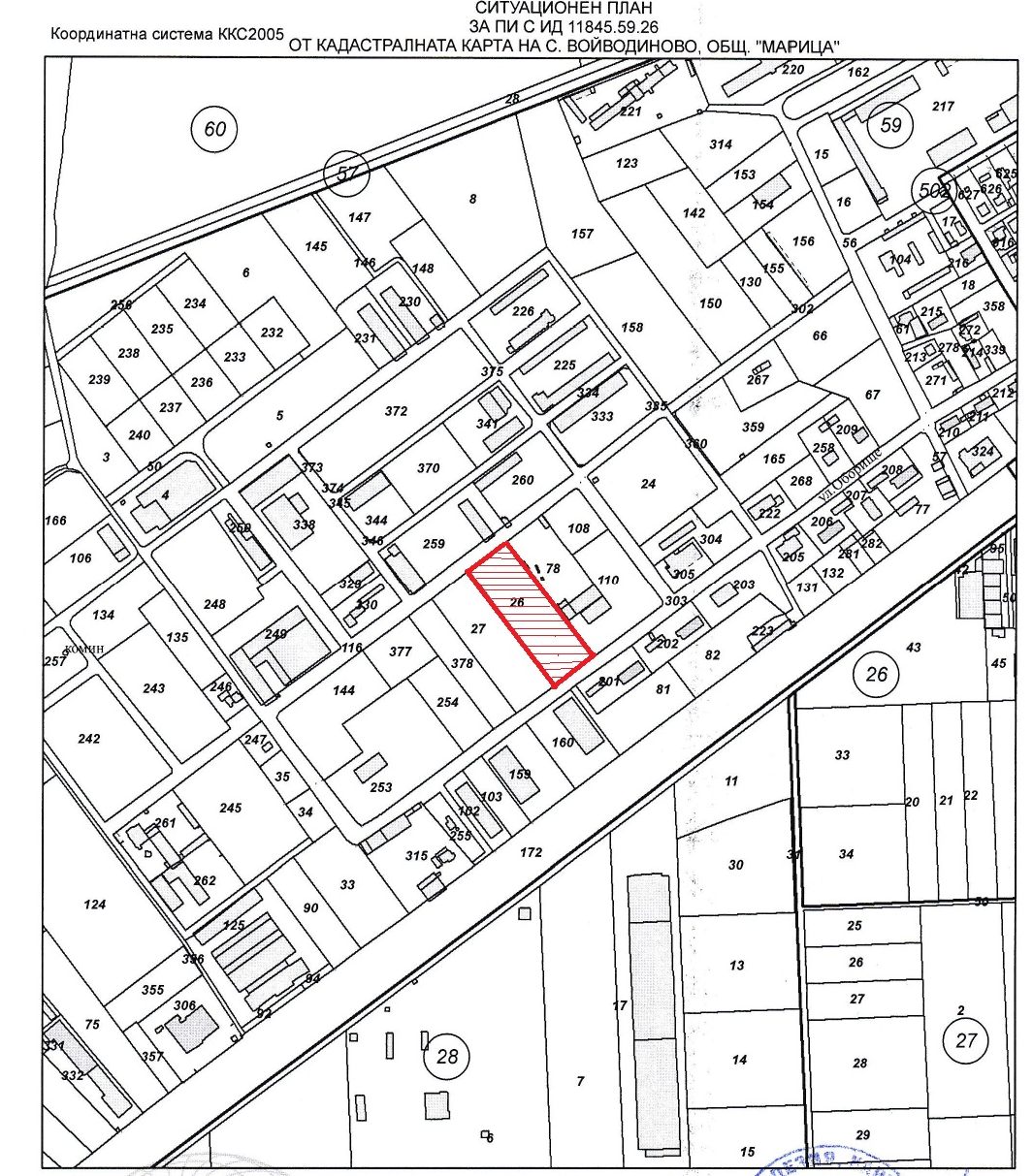 Предвидените дейности със  строителни отпадъци /СО/ ще се извършват в имота и   не изискват  допълнителни площи и помещения. Няма да се засягат съседни терени.                На площадката за събиране и подготовка за оползотворяване на СО ще бъде  изградена инфраструктура, която да отговаря на специфични изисквания към дейностите по събиране, подготовка преди оползотворяване и оползотворяване на СО, както и към площадките, на които се извършват тези дейности /   съгласно приложение № 9 към чл. 20, ал. 3 от   Наредба за управление на строителните отпадъци и за влагане на рециклирани строителни материали,приета с ПМС № 267 от 05.12.2017 г., обн. ДВ. бр.98/08.12. 2017г./:За ограничаване на свободния достъп, площадката  ще бъде оградена с осигурен контролно- пропускателен пункт.За измерване на количеството на  образуваните отпадъци, площадката  ще се оборудвана с електронен  кантар -60тона.Ще се изгради  асфалтова или временна настилка от трамбован натрошен инертен материал,  която  да осигурява целогодишно безпрепятствено движение на тежкотоварна техника,Площадката ше  ще се  оразмери според  типа и капацитета на използваното съоръжение за третиране на СО- в зависимост от приложената технология и количествата на входящите потоци отпадъци, като ще се обособят следните учасъци(зони):Фургон за персонала и химическа тоалетна; Контейнери за събиране на рециклируеми отпадъци като хартия, пластмаса , дървесина и др. попаднали сред основните потоци; Площи за съхраняване на образуваните СО, оразмерени съгласно ПУСО и достатъчни за осигуряване на оптимално натоварване на трошачната инсталация. Обособяват се отделни зони за разделно съхранение на предварително сортираните отпадъци по вид на материала: бетон, керамика, асфалтобетон, смесени фракции, скални материали и др.; Зона за временно съхранение на образуваните при строителство и/или разрушаване  опасни строителни отпадъци , класифицирани в раздел ІІ.  на Приложение № 1 към чл. 3, т. 1 и 2 от Наредбата за управление на строителните отпадъци и за влагане на рециклирани строителни материали (ДВ, бр. 98 от 08.12.2017г.), включително и за СО за които има съмнение за замърсяване -докато се извършат необходимите изпитвания и/или се организира депонирането им; Зона в която са  разположени съоръженията за механично третиране на СО мобилната трошачната инсталация и пресевната инсталация, както и други съоръжения от производствения процес; Зона за съхранение и товарене на готовата продукция. Обособяват се отделни зони за разделно съхранение с достатъчна площ в зависимост от видовете и количествата на произвежданите фракции, така че те да не се смесват помежду си; Зона за измиване на автомобилите преди напускане на площадката.С цел ограничаване на емисиите на прахообразни вещества, образувани при С цел ограничаване на емисиите на прахообразни вещества, образувани при товарене, разтоварване, складиране, преработка и транспорт на строителни отпадъци, ще се предприемат всички необходими мерки в съответствие с изискванията на чл. 70 на Наредба № 1 за норми за допустими емисии на вредни вещества (замърсители), изпускани в атмосферата от обекти и дейности с неподвижни източници на емисии (обн., ДВ, бр. 64 от 5.08.2005 г., в сила от 6.08.2006 г.).Всички дейности по реализирането и последващата експлоатация на инвестиционното предложение, ще се извършват пряко на гореупоменатия имот, без да са необходими допълнителни площи.Най-близо до местоположението на предвиденото за реализиране инвестиционно предложение е защитена зона: BG 0002016 „Рибарници Пловдив“ -Защитена зона по Директива 79/409/EEC за опазване на дивите птици-обявена със Заповед №РД-81/03.02.2009г (ДВ бр.14/2009 г.) на Министъра на околната среда и водите.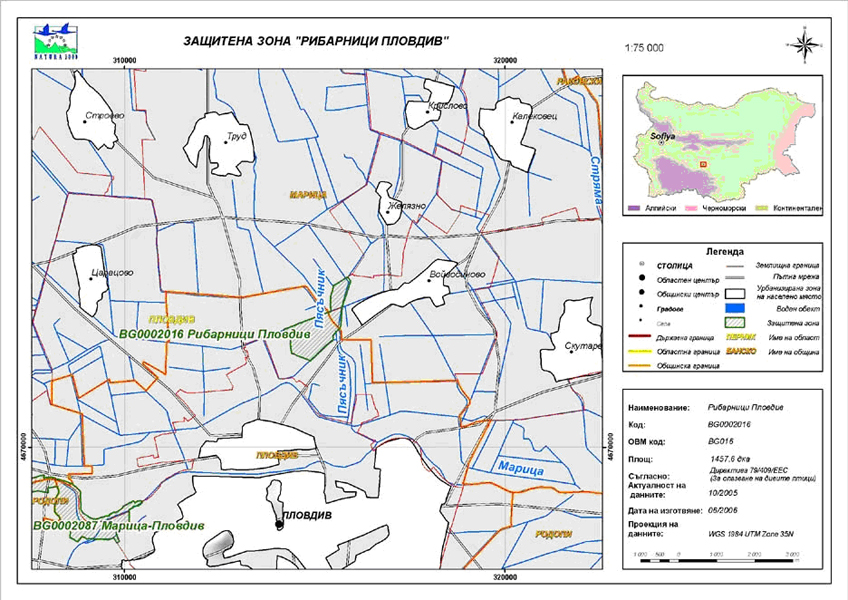 Защитена зона „Рибарници Пловдив“ с код BG 0002016 се намира след северната промишлена зона на гр. Пловдив, източно от ТЕЦ „Север” на обща площ от 145,76 ха. Тя се намира изцяло на територията на Община Пловдив. Общият вид на рибарниците се определя от обрасли с хидрофитна растителност басейни. Преобладават роголистникът, плаващият ръждавец, дяволският орех, щитолистната какичка и др. Бреговете на басейните са обрасли с папур, тръстика, ежова главичка, острица, шавар и единични върби. Тръстиката и папурът образуват на места острови сред басейните. По дигите има ивици от овощни дървета и тополи. Защитената зона е определена по Директивата за птиците. На територията на рибарници Пловдив са установени 87 вида птици, от които 33 са включени в Червената книга на България (1985).Съгласно ОУП на Община Марица- ПИ с идентификатор  11845.59.26  разположен в местност „Баш пара”, землището на  с. Войводиново е  НТП-„За друг вид производствен складов обект” и същия попада в устроуствена зона  Псп- „Складово-производствена устройствена структурна зона”. Имотът не попада в мочурища, крайречни области и речни устия, поради което  не се очаква реализацията на ИП да окаже негативно влияние върху тези водни обекти и свързаните с тях влажни зони. Няма вероятност инвестиционното предложение да доведе до пряко унищожаване или увреждане на природни местообитания и местообитания на видове, предмет на опазване в най-близката защитена зона: с код BG 0002016 „Рибарници Пловдив“ за опазване на дивите птици, т.к. ПИ с идентификатор  11845.59.26   се намира на значително  разстояние от границите и.Всички дейности ще се извършват в конкретния имот, без да се засягат съседни терени. Не се засягат обекти, подлежащи на здравна защита, както и обекти на културното наследство.Предвид географското разположение на имота и характера на инвестиционното предложение, при изграждането и експлоатацията на обекта не се очакват трансгранични въздействия. 9. Съществуващо земеползване по границите на площадката или трасето на инвестиционното предложение.Цялостното изпълнение на инвестиционното предложение: „Обособяване на площадка №3 за  събиране, временно съхранение, подготовка за оползотворяване и рециклиране на строителни отпадъци /СО/ с мобилни инсталации ще се реализира в поземлен имот /ПИ/ 11845.59.26  с обща  площ 5199 кв.м. и  местонахождение: местност „Баш пара”,  с. Войводиново, общ. Марица, обл. Пловдив  с НТП-„За друг вид производствен складов обект”.             Имотът е собственост на      “ГАП – 07” ЕООД, съгласно:  Нотариален акт за продажба на недвижим имот  №75, том 101, рег №34116 от 16.12.2020г. от  службата по вписванията на гр. Пловдив. При реализацията на инвестиционното предложение няма да бъдат засегнати съседните ползватели на  ПИ.10. Чувствителни територии, в т.ч. чувствителни зони, уязвими зони, защитени зони, санитарно-охранителни зони около водоизточниците и съоръженията за питейно-битово водоснабдяване и около водоизточниците на минерални води, използвани за лечебни, профилактични, питейни и хигиенни нужди и др.; Национална екологична мрежа.Имотът, предмет на инвестиционното предложение не попада в обхвата на санитарно охранителни зони около водоизточници, не засяга съоръжения за питейно-битово водоснабдяване и не се намира около водоизточници на минерални води. Територията на ИП не попада  в определените райони със значителен потенциален риск от наводнения, както и в зони, които могат да бъдат наводнени, съобразно картите на районите под заплаха от наводнения, при сценариите посочени в чл.146е от Закона за водите (ЗВ) и поради тази причина за района на настоящото ИП  не са предвидени мерки в План за управление риска от наводнения (ПУРН) на Източнобеломорски  район (ИБР).Съгласно ОУП на Община Марица- ПИ 11845.59.26  с обща  площ 5199 кв.м., НТП-„За друг вид производствен складов обект”  и местонахождение: местност „Баш пара”,  с. Войводиново, общ. Марица, обл. Пловдив -попада в  „Складово-производствена устройствена структурна зона”- Псп. ПИ с идентификатор  11845.59.26   се намира на значително  разстояние от границите най-близката защитена зона: с код BG 0002016 „Рибарници Пловдив“ за опазване на дивите птици. Имотът не попада в мочурища, крайречни области и речни устия, поради което  не се очаква реализацията на ИП да окаже негативно влияние върху тези водни обекти и свързаните с тях влажни зони. Няма вероятност инвестиционното предложение да доведе до пряко унищожаване или увреждане на природни местообитания и местообитания на видове, предмет на опазване в най-близката защитена зона: с код BG 0002016 „Рибарници Пловдив“ за опазване на дивите птици.Предвид местоположението, характера и мащаба на инвестиционното предложение, извършената преценка за вероятната степен на отрицателно въздействие е, че не се очаква отрицателно въздействие върху видовете, предмет на опазване в Защитената зона.Инвестиционното предложение ще се осъществява извън границите на защитените територии, съгласно Закона за защитените територии.Реализацията и последващата експлоатация на инвестиционното предложение е с локален характер и няма да окаже трансгранично въздействие.От изложеното по-горе може да се направи извода, че  при изграждането и експлоатацията на площадката за дейности по предварително третиране на строителни отпадъци - не се очаква да окажат отрицателно въздействие върху елементите на Националната екологична мрежа.11. Други дейности, свързани с инвестиционното предложение (например добив на строителни материали, нов водопровод, добив или пренасяне на енергия, жилищно строителство).Настоящето Инвестиционно предложение не е свързано с добив на строителни материали. На този етап не се предвижда присъединяване и включване към  ВиК мрежа.Водоснабдяването  за питейно – битови нужди на обекта ще се осъществява от външна фирма за доставка на бутилирана минерална вода. На обекта не се предвижда използването на производствени води. Необходимите водни количества за технологични нужди – оросяване на площадката ще  се прецизират в зависимост от работата на съоръженията за механично раздробяване на отпадъците. Водата ще се доставя с мобилна цистерна-водоноска. Към настоящия момент не се предвижда строителство на складови части, за които ще е необходима вода за противопожарни нужди.За персонала е предвидено   поставяне на химическа тоалетна. Вода за питейно – битови нужди ще се осигурява от външна фирма доставчик на бутилирана минерална вода.За персонала е предвидено   поставяне на химическа тоалетна, в следствие на което отпадните води, които ще се генерират са дъждовни. Не се предвижда добив на енергия  и/или изграждане на нов електопровод, т.к.    електрозахранването ще се осъществява чрез съществуваща електропреносна мрежа.За осъществяване на инвестиционното предложение ще се използва съществуваща пътна инфраструктура, без нужда от промяна и без необходимост от изграждане на нова.Достъпът към площадката няма да се промени и ще се извършва  от съществуващия вход.     Всички строителни работи ще са съобразени със строителните нормативни документи, актуални спрямо нашата нормативна уредба.12. Необходимост от други разрешителни, свързани с инвестиционното предложение.За реализацията на инвестиционното намерение е необходимо издаване на: Решение за преценяване необходимостта от изготвяне на ОВОС от Директора на РИОСВ-Пловдив;За реализацията и последващата експлоатация на ИП е необходимо чрез НИСО да се подаде заявление за изменение и допълнение на Разрешение за дейности с отпадъци №  09-ДО-1122-01 от 29.10.2019 год. издадено от Директора на РИОСВ – Плвдив. III. Местоположение на инвестиционното предложение, което може да окаже отрицателно въздействие върху нестабилните екологични характеристики на географските райони, поради което тези характеристики трябва да се вземат под внимание, и по-конкретно:1. съществуващо и одобрено земеползване; Инвестиционното предложение ще се реализира в землището на с. Войводиново, местност „Баш пара, общ. Марица, обл. Пловдив. Земеползването в района е одобрено и за него има влязла в сила и одобрена кадастрална карта. Инвестиционното предложение има изцяло положителен ефект и няма да засегне в негативен аспект жителите на селото и съседните населени места.2. мочурища, крайречни области, речни устия;Поземлен имот /ПИ/ 11845.59.26  с  местонахождение: местност „Баш пара”,  с. Войводиново, общ. Марица, обл. Пловдив, с НТП-„За друг вид производствен складов обект”  и обща  площ 5199 кв.м., не попада в мочурища, крайречни области и речни устия, поради което  не се очаква реализацията на ИП да окаже негативно влияние върху тези водни обекти и свързаните с тях влажни зони.3. крайбрежни зони и морска околна среда;     Поземлен имот /ПИ/ 11845.59.26  с  местонахождение: местност „Баш пара”,  с. Войводиново, общ. Марица, обл. Пловдив - предмет на инвестиционото предложение се намира в  Горнотракийската низина на 2 км северно от град Пловдив на надморска височина 100 – 199 м.  и не засяга крайбрежни зони и морска среда.4. планински и горски райони;     Поземлен имот /ПИ/ 11845.59.26  , в който се предвижда да се реализира инвестиционното предложение се намира  в равнинен район. В границите му липсва дървесна растителност, представляваща гора по смисъла на Закона за горите и не засяга планински и гористи местности.5. защитени със закон територии;Имотът, предмет на инвестиционното предложение не попада в границите на защитени територии по смисъла на Закона за защитените територии, или в други защитени със закон територии.  6. засегнати елементи от Националната екологична мрежа;Поземлен имот /ПИ/ 11845.59.26  с  местонахождение: местност „Баш пара”,  с. Войводиново, общ. Марица, обл. Пловдив, с НТП-„За друг вид производствен складов обект” и обща  площ 5199 кв.м.- се намира на значително  разстояние от границите най-близката защитена зона: с код BG 0002016 „Рибарници Пловдив“ за опазване на дивите птици. Имотът не попада в мочурища, крайречни области и речни устия, поради което  не се очаква реализацията на ИП да окаже негативно влияние върху тези водни обекти и свързаните с тях влажни зони. Няма вероятност инвестиционното предложение да доведе до пряко унищожаване или увреждане на природни местообитания и местообитания на видове, предмет на опазване в най-близката защитена зона: с код BG 0002016 „Рибарници Пловдив“ за опазване на дивите птици.7. ландшафт и обекти с историческа, културна или археологическа стойност;Ландшафтът в района на инвестиционното предложение е земеделски. В границите на имота и в близост до него липсват обекти с историческа, културна или археологическа стойност.8. територии и/или зони и обекти със специфичен санитарен статут или подлежащи на здравна защита.Засегнатата от инвестиционното предложение територия и района около нея не представлява обект със специфичен санитарен статут или подлежаща на здравна защита.IV. Тип и характеристики на потенциалното въздействие върху околната среда, като се вземат предвид вероятните значителни последици за околната среда вследствие на реализацията на инвестиционното предложение:1. Въздействие върху населението и човешкото здраве, материалните активи, културното наследство, въздуха, водата, почвата, земните недра, ландшафта, климата, биологичното разнообразие и неговите елементи и защитените територии.Въздействие върху населението и човешкото здравеТериториалният обхват на въздействието е ограничен само в рамките на разглеждания имот.Характерът на инвестиционното предложение не предполага отрицателно въздействие върху населението на с. Войводиново и близките населени места и здравето на хората. Въздействие върху материалните активиРеализацията на ИП обуславя увеличаване на материалните активи на територията на обекта. В тази връзка въздействието върху материалните активи от реализацията на ИП , би следвало да се оцени като положително.Въздействие върху културното наследствоМестоположението и характерът на ИП не предполагат въздействие върху обекти с историческа, културна или археологическа стойност.Въздействие върху води и почвиПовърхностни водиПри реализацията на ИП няма да се използват повърхностни води, в следствие на което на се очаква въздействие върху повърхностни води.Подземни води     От дейностите събиране, временно съхранение  и механично третиране на строителни отпадъци /СО/, не се формират производствени отпадъчни води. Натрошаването и  смилането на СО не е свързано с образуване на отпадъчни води. Предвидено е поставяне на химическа тоалетна. Ще се генерират само  дъждовни отпадъчни води. Дъждовните води няма да имат контакт със замърсени и опасни вещества, в следствие на което няма да се формират замърсени дъждовни отпадъчни води.       Дейността не е свързана с употреба на химични вещества и смеси. В обекта няма да са налични опасни химични вещества, посочени в приложение №3 на Закона за опазване на околната среда. Няма да се съхраняват на открито опасни вещества и смеси, не се очаква формиране на замърсени дъждовни води. Дъждовните отпадни води са условно чисти и се оттичат в зелените площи на площадката.     Почви      За изграждане на необходимата  инфраструктура, покриваща изискванията за упражняване на дейността на дружеството не се предвижда ново строителство. Ще се извършат монтажни дейности, свързани организиране на съответната  инфраструктура-ограда, вътрешни временни пътища, поставяне на фургони и химическа тоалетна. Въздействие върху земните недраНе се очаква въздействие (По смисъла на Закона за подземните богатства, § 1, т.6 от Допълнителните разпоредби, „земни недра“ са достъпните за човешката дейност части на земната кора (литосферата));Въздействие върху ландшафтаИзграждане на обекта не е свързана с дейности, оказващи отрицателно въздействие върху ландшафта в района. Въздействие върху биологичното разнообразие и неговите елементиМестоположението и характера на ИП не предполагат въздействие върху биологичното разнообразие и неговите елементиВъздействие върху защитени територии Имотът не попада в границите на защитени територии по смисъла на Закона за защитените територии,  поради което не се очаква въздействие върху този компонент.При спазване на одобрените проекти и законови изисквания не се очаква отрицателно въздействие върху компонентите на околната среда - атмосферен въздух, води, почвата, земни недра, ландшафт, климат, биоразнообразие и неговите елементи. 2. Въздействие върху елементи от Националната екологична мрежа, включително на разположените в близост до инвестиционното предложение.Съгласно ОУП на Община Марица- ПИ 11845.59.26  с обща  площ 5199 кв.м., НТП-„За друг вид производствен складов обект”  и местонахождение: местност „Баш пара”,  с. Войводиново, общ. Марица, обл. Пловдив -попада в  „Складово-производствена устройствена структурна зона”- Псп. ПИ с идентификатор  11845.59.26   се намира на значително  разстояние от границите най-близката защитена зона: с код BG 0002016 „Рибарници Пловдив“ за опазване на дивите птици. Имотът не попада в мочурища, крайречни области и речни устия, поради което  не се очаква реализацията на ИП да окаже негативно влияние върху тези водни обекти и свързаните с тях влажни зони. Няма вероятност инвестиционното предложение да доведе до пряко унищожаване или увреждане на природни местообитания и местообитания на видове, предмет на опазване в най-близката защитена зона: с код BG 0002016 „Рибарници Пловдив“ за опазване на дивите птици.3. Очакваните последици, произтичащи от уязвимостта на инвестиционното предложение от риск от големи аварии и/или бедствия.Работните проекти, както и експлоатацията на обекта ще бъдат изпълнени по всички нормативни изисквания и бъдещия обект няма да доведе до замърсяване компонентите на околната среда. При спазване на необходимите норми на проектиране и нормативни изисквания, риск от аварии, бедствия и инциденти в околната среда няма да има.4. Вид и естество на въздействието (пряко, непряко, вторично, кумулативно, краткотрайно, средно- и дълготрайно, постоянно и временно, положително и отрицателно).Въздействието върху компонентите на околната среда при строителството може да се оцени предварително като незначително, краткотрайно и временно (в периода на изграждане на необходимата  инфраструктура, покриваща изискванията за упражняване на дейността на дружеството при  извърване на монтажни дейности, свързани организиране на съответната  инфраструктура-ограда, вътрешни временни пътища, поставяне на фургони и химическа тоалетна), пряко и непряко, без кумулативно действие и локално само в района на строителната площадка. Не се засягат населени места или обекти, подлежащи на здравна защита. Единствено въздействието върху почвата в рамките на площадката е дълготрайно, защото една част от нея се отстранява, а друга се превръща в антропогенна от разположените върху нея фургони; химическа тоалетна и настилка.При спазване на законовите изисквания и мерки, експлоатацията на обекта не се очаква да окаже отрицателно  въздействието върху компонентите на околната среда. Генерираните отпадъци ще се третират съгласно изискванията на ЗУО, поради което не се очаква да окажат отрицателно въздействие върху компонентите на околната среда.  Като цяло въздействието от експлоатацията на обекта може да се оцени предварително като, незначително, без кумулативно действие и локално в само района на имота, в който ще се реализира инвестиционното предложение. 5. Степен и пространствен обхват на въздействието - географски район; засегнато население; населени места (наименование, вид - град, село, курортно селище, брой на населението, което е вероятно да бъде засегнато, и др.). Потенциалните въздействия могат да се оценят, като:• Въздействия с малък териториален обхват – не се очакват• Въздействия с локален характер – не се очакват• Въздействия върху засегнато население – не се очакват• Трансгранични въздействия – не сe очакватИнвестиционното предложение ще се реализира в Горнотракийската низина, землище на с. Войводиново, местност „Баш пара”,  общ. Марица, обл. Пловдив. Предвид характера и мащаба на инвестиционното предложение, реализацията му има локален обхват и не се очаква да засегне в негативен аспект населението на с. Войводиново и близките населени места в община Марица. Имайки предвид същността на инвестиционното предложение, разстоянието до най-близките жилищни сгради и местоположението на площадката на инвестиционното предложение, при реализацията не се очаква отрицателно въздействие върху здравето на хората и компонентите на околната среда.6. Вероятност, интензивност, комплексност на въздействието.Вероятността и интензивността на въздействията върху компонентите на околната среда се очакват да бъдат следните:          - върху населението и човешкото здраве – средна вероятност, ниска интензивност;            - върху материалните активи – средна вероятност, средна интензивност;            - върху културното наследство – не се очаква въздействие;            - върху въздуха – висока вероятност, средна интензивност;            - върху водата – не се очаква въздействие на повърхностните води и върху подземните води             - върху почвата – висока вероятност, средна интензивност;            - върху земните недра – не се очаква въздействие;            - върху ландшафта – не се очаква въздействие;            - върху климата – висока вероятност, средна интензивност;            - върху биологичното разнообразие и неговите елементи – средна вероятност, ниска интензивност;            - върху защитените територии - не се очаква въздействие.            При реализацията на инвестиционното предложение може да се очаква частично комплексно въздействие, определено от вероятността и интензивността на въздействие върху част от компонентите на околната среда, както е представено по-горе.Местоположението и дейностите заложени в ИП не предполагат въздействие върху населението и човешкото здраве, атмосферния въздух, повърхностните води.Местоположението и дейностите заложени в ИП не предполагат въздействие върху ландшафта, биологичното разнообразие, Националната екологична мрежа и обектите с историческа, културна и археологическа стойност.7. Очакваното настъпване, продължителността, честотата и обратимостта на въздействието.При спазване на условията и мерките в издадените от компетентните органи разрешения и на екологичното законодателство, не се очаква отрицателно въздействие от реализацията на инвестиционното предложение. Въздействието върху материалните активи ще настъпи след реализиране на обекта, ще бъде дълготрайно и обратимо.Въздействието върху подземните води ще започне след реализацията на ИП ще продължи през цялото време на експлоатацията. Отрицателно въздействие върху здравето на хората и компонентите на околната среда е възможно единствено при аварийни ситуации. Минимизирането на ефекта е гарантирано от прилагането на мерки за минимизиране и недопускане на негативни въздействия. Минимизиране на въздействията може да се постигне и чрез периодичното инструктиране на персонала, периодична проверка на квалификация, отговорност и задължения на всяко лице чрез симулиране на аварийни ситуации.Продължителност – не се очакваЧестота – постоянно – не се очакват негативни въздействия; кратковременно – при аварийна ситуация. Обратимост на въздействието може да се постигне, като се спазват нормативните условия и мерките за безопасност.Местоположението и дейностите заложени в ИП не предполагат въздействие върху атмосферния въздух, повърхностните води, ландшафта, биологичното разнообразие, Националната екологична мрежа и обектите с историческа, културна и археологическа стойност.8. Комбинирането с въздействия на други съществуващи и/или одобрени инвестиционни предложения.Инвестиционното предложение няма връзка с други съществуващи и/или одобрени с устройствен план дейности и не се очаква комбинирано въздействие. В тази връзка изграждането на обекта няма вероятност да доведе до кумулативно отрицателно въздействие върху компонентите на околната среда. 9. Възможността за ефективно намаляване на въздействията.При спазване на одобрените и съгласувани проекти и законови изисквания не се очаква строителството и експлоатацията на обекта да окажат отрицателно въздействие върху околната среда. Поради тази причини не се разглеждат конкретни мерки за намаляване на въздействията. 10. Трансграничен характер на въздействието. Предвид местоположението, характера и мащаба на инвестиционното предложение, не се очакват трансгранични въздействия, както по време на строителството, така и по време на експлоатацията му.  11. Мерки, които е необходимо да се включат в инвестиционното предложение, свързани с избягване, предотвратяване, намаляване или компенсиране на предполагаемите значителни отрицателни въздействия върху околната среда и човешкото здраве.Основното предполагаемо отрицателно въздействие върху околната среда се очаква да бъде генерирането на неорганизирани емисии на прах при транспортирането и разтоварването на инертните строителни отпадъци, натрошаването им и товаренето на рециклираните строителни материали. С цел ограничаване на емисиите на прахообразни вещества, образувани при товарене, разтоварване, складиране, преработка и транспорт на строителни отпадъци, ще се предприемат всички необходими мерки в съответствие с изискванията на чл. 70 на Наредба № 1 за норми за допустими емисии на вредни вещества (замърсители), изпускани в атмосферата от обекти и дейности с неподвижни източници на емисии /обн., ДВ, бр. 64 от 5.08.2005 г., в сила от 6.08.2006 г./. Мерките за избягване, предотвратяване, намаляване и компенсиране на въздействието са следните:            - използване на превозни средства със защитни покривала на товарите;            - измиване гумите на превозни средства преди напускане на кариерата;            - периодично оросяване на вътрешните пътища и площадките за съхранение на приеманите отпадъци и за съхранение и товарене на готовата продукция (рециклирани материали) с водоноска в топлите и сухи месеци;          - периодично оросяване на куповете приети отпадъци (преди натрошаването им) и рециклирани строителни материали (преди натоварването им с цел транспортиране до съответният клиент) в топлите и сухи месеци.         -  трафикът на товарните коли да се планира по-начин, позволяващ най-малко неблагоприятно въздействие на изгорелите газове от ДВГ и опасности от злополуки;Относно генерирането на шум в околната среда при трошенето на строителните отпадъци, мерките за намаляване на въздействието включват поддържане на използваната инсталация в добро техническо състояние, съгласно предписанията на производителя. При започване на дейността по рециклиране на строителни отпадъци ще бъде извършено измерване на еквивалентно ниво на шум по границата на промишлената площадка и в мястото на въздействие от акредитирана лаборатория, като получените резултати ще покажат дали е необходимо прилагането на допълнителни мерки за ограничаване на емисиите на шум в околната среда.Всички съоръжения, работещи на открито ще отговарят на изискванията на Наредба за съществените изисквания и оценяването на съответствието на машините и съоръженията, които работят на открито по отношение на шума, излъчван от тях във въздуха /Приета с ПМС № 22 от 29.01.2004 г., Обн. ДВ. бр.11 от 10 Февруари 2004г., изм. ДВ. бр.24 от 21 Март 2006г., изм...... посл. изм. и доп. ДВ. бр.87 от 31 Октомври 2017г./.Относно здравословните и безопасни условия на труд и намаляване отрицателни въздействия върху човешкото здраве.-  Първоначален и периодичен инструктажи по безопасна работа и спазване на безопасни условия на труд-  Спазване на инструкциите за безопасна работа на площадката;- Ограничаване достъпа на работещите до  контейнерите са съхранение на опасните отпадъци ;- Следене за недопускане разливи на масла и нефтопродукти, вкл. и проверки за непропускливост на бетонираната площадка и - Спазване на поставените условия в издаденото решение за преценка необходимост от ОВОС и решение по реда на ЗУОПо време на закриване- демонтиране на  оборудването , почистване и привеждане на площадката на инвестиционното предложение във вид подходящ за последващо ползванеV. Обществен интерес към инвестиционното предложение. Не са постъпвали възражение срещу така заявеното инвестиционно предложение. В съответствие с изискванията на чл. 4 ал.2 от Наредбата за условията и реда за извършване на ОВОС, едновременно с уведомяването на РИОСВ – Пловдив възложителят е информирал писмено и засегнатата общественост. До настоящият момент не са постъпили писмени или устни възражения относно инвестиционното предложение.Дата: 23.12.2021г.		Уведомител: ………………………..................						/ /	№Вид на отпадъкаВид на отпадъкаДейности,кодовеКоличество(тон/год.)№КодНаименованиеДейности,кодовеКоличество(тон/год.)№123410 05 01шлаки от първия и втория етап на производствоR13- Съхраняване на отпадъци до извършването на някоя от дейностите с кодове R 1 - R 12 (с изключение на временното съхраняване на отпадъците на площадката на образуване до събирането им)100 00016 11 04други облицовъчни и огнеупорни материали от металургични процеси, различни от упоменатите в 16 11 03R5-Рециклиране или възстановяване на други неорганични материали                     / оползотворяване на неорганични материали под формата на насипване и почистване на почвата, водещо до оползотворяване на почвата/R 12-Размяна на отпадъци за подлагане на някоя от дейностите с кодове R 1 - R 11  / трошене, пресяване-фракциониране /R13- Съхраняване на отпадъци до извършването на някоя от дейностите с кодове R 1 - R 12 (с изключение на временното съхраняване на отпадъците на площадката на образуване до събирането им)100 00016 11 06облицовъчни и огнеупорни материали от неметалургични процеси, различни от упоменатите в 16 11 05R5-Рециклиране или възстановяване на други неорганични материали                     / оползотворяване на неорганични материали под формата на насипване и почистване на почвата, водещо до оползотворяване на почвата/R 12-Размяна на отпадъци за подлагане на някоя от дейностите с кодове R 1 - R 11  / трошене, пресяване-фракциониране /R13- Съхраняване на отпадъци до извършването на някоя от дейностите с кодове R 1 - R 12 (с изключение на временното съхраняване на отпадъците на площадката на образуване до събирането им)100 000117 01 01БетонR5-Рециклиране или възстановяване на други неорганични материали /подготовка за повторна употреба, рециклиране на неорганични строителни материали, оползотворяване на неорганични материали под формата на насипване и почистване на почвата, водещо до оползотворяване на почвата/R 12-Размяна на отпадъци за подлагане на някоя от дейностите с кодове R 1 - R 11 /раздробяване, сепариране,трошене, пресяване-фракциониране /R13- Съхраняване на отпадъци до извършването на някоя от дейностите с кодове R 1 - R 12 (с изключение на временното съхраняване на отпадъците на площадката на образуване до събирането им)100 000217 01 02ТухлиR5-Рециклиране или възстановяване на други неорганични материали                     / оползотворяване на неорганични материали под формата на насипване и почистване на почвата, водещо до оползотворяване на почвата/R 12-Размяна на отпадъци за подлагане на някоя от дейностите с кодове R 1 - R 11 /сортиране,  трошене, пресяване-фракциониране /R13- Съхраняване на отпадъци до извършването на някоя от дейностите с кодове R 1 - R 12 (с изключение на временното съхраняване на отпадъците на площадката на образуване до събирането им)50 000317 01 03Керемиди, плочки и керамични изделияR5-Рециклиране или възстановяване на други неорганични материали                     / оползотворяване на неорганични материали под формата на насипване и почистване на почвата, водещо до оползотворяване на почвата/R 12-Размяна на отпадъци за подлагане на някоя от дейностите с кодове R 1 - R 11 / сортиране, раздробяване, трошене/R13- Съхраняване на отпадъци до извършването на някоя от дейностите с кодове R 1 - R 12 (с изключение на временното съхраняване на отпадъците на площадката на образуване до събирането им)10 000417 01 07Смеси от бетон, тухли, керемиди, плочки и керамични изделия, различни от упоменатите в17 01 06R5-Рециклиране или възстановяване на други неорганични материали                   / оползотворяване на неорганични материали под формата на насипване и почистване на почвата, водещо до оползотворяване на почвата/R 12-Размяна на отпадъци за подлагане на някоя от дейностите с кодове R 1 - R 11 /сортиране,трошене/R13- Съхраняване на отпадъци до извършването на някоя от дейностите с кодове R 1 - R 12 (с изключение на временното съхраняване на отпадъците на площадката на образуване до събирането им)50 000517 02 01ДървесинаR13- Съхраняване на отпадъци до извършването на някоя от дейностите с кодове R 1 - R 12 (с изключение на временното съхраняване на отпадъците на площадката на образуване до събирането им)1000617 02 02СтъклоR13- Съхраняване на отпадъци до извършването на някоя от дейностите с кодове R 1 - R 12 (с изключение на временното съхраняване на отпадъците на площадката на образуване до събирането им)100717 02 03ПластмасаR13- Съхраняване на отпадъци до извършването на някоя от дейностите с кодове R 1 - R 12 (с изключение на временното съхраняване на отпадъците на площадката на образуване до събирането им)100817 03 02Асфалтови смеси, различни от упоменатите в17 03 01R5-Рециклиране или възстановяване на други неорганични материали /подготовка за повторна употреба, рециклиране на неорганични строителни материали, оползотворяване на неорганични материали под формата на насипване и почистване на почвата, водещо до оползотворяване на почвата/R 12-Размяна на отпадъци за подлагане на някоя от дейностите с кодове R 1 - R 11/ раздробяване, трошене/R13- Съхраняване на отпадъци до извършването на някоя от дейностите с кодове R 1 - R 12 (с изключение на временното съхраняване на отпадъците на площадката на образуване до събирането им)10 0001017 05 04Почва и камъни, различни от упоменатите в17 05 03R5-Рециклиране или възстановяване на други неорганични материали                     /подготовка за повторна употреба, рециклиране на неорганични строителни материали, оползотворяване на неорганични материали под формата на насипване и почистване на почвата, водещо до оползотворяване на почвата/R 12-Размяна на отпадъци за подлагане на някоя от дейностите с кодове R 1 - R 11/сортиране, пресяване/фракциониране/R13- Съхраняване на отпадъци до извършването на някоя от дейностите с кодове R 1 - R 12 (с изключение на временното съхраняване на отпадъците на площадката на образуване до събирането им)10 0001117 05 06Драгажна маса, различниа от упоменатата в17 05 05R5-Рециклиране или възстановяване на други неорганични материали                     /подготовка за повторна употреба, рециклиране на неорганични строителни материали, оползотворяване на неорганични материали под формата на насипване и почистване на почвата, водещо до оползотворяване на почвата/R 12-Размяна на отпадъци за подлагане на някоя от дейностите с кодове R 1 - R 11/сортиране, пресяване/фракциониране/R13- Съхраняване на отпадъци до извършването на някоя от дейностите с кодове R 1 - R 12 (с изключение на временното съхраняване на отпадъците на площадката на образуване до събирането им)10 0001217 05 08Баластра от релсов път, различна от упоменатата в17 05 07R5-Рециклиране или възстановяване на други неорганични материали /подготовка за повторна употреба, рециклиране на неорганични строителни материали, оползотворяване на неорганични материали под формата на насипване и почистване на почвата, водещо до оползотворяване на почвата/R 12-Размяна на отпадъци за подлагане на някоя от дейностите с кодове R 1 - R 11 /сортиране,трошене/R13- Съхраняване на отпадъци до извършването на някоя от дейностите с кодове R 1 - R 12 (с изключение на временното съхраняване на отпадъците на площадката на образуване до събирането им)100 0001317 06 04Изолационни материали, различни от упоменатите в17 06 01 и 17 06 03R5-Рециклиране или възстановяване на други неорганични материали                   / оползотворяване на неорганични материали под формата на насипване и почистване на почвата, водещо до оползотворяване на почвата/R 12-Размяна на отпадъци за подлагане на някоя от дейностите с кодове R 1 - R 11 /сортиране,трошене/10 0001417 08 02Строителни материали на основата на гипс, различни от упоменатите в17 08 01R5-Рециклиране или възстановяване на други неорганични материали                   / оползотворяване на неорганични материали под формата на насипване и почистване на почвата, водещо до оползотворяване на почвата/R 12-Размяна на отпадъци за подлагане на някоя от дейностите с кодове R 1 - R 11 /сортиране,трошене/R13- Съхраняване на отпадъци до извършването на някоя от дейностите с кодове R 1 - R 12 (с изключение на временното съхраняване на отпадъците на площадката на образуване до събирането им)10 0001517 09 04Смесени отпадъци от строителство и събаряне, различни от упоменатите в17 09 01, 17 09 02 и 17 09 03R5-Рециклиране или възстановяване на други неорганични материали                   / оползотворяване на неорганични материали под формата на насипване и почистване на почвата, водещо до оползотворяване на почвата/R 12-Размяна на отпадъци за подлагане на някоя от дейностите с кодове R 1 - R 11 /сортиране,трошене/R13- Съхраняване на отпадъци до извършването на някоя от дейностите с кодове R 1 - R 12 (с изключение на временното съхраняване на отпадъците на площадката на образуване до събирането им)10 000Компоненти и фактори на околната средаПряко въздействиеНепряко въздействиеВторично въздействиеКумулативен ефектКраткотрайно въздействиеСредно трайно въздействиеДълготрайно въздействиеПостоянно въздействиеВременно въздействиеПоложително въздействиеОтрицателно въздействиеБез въздействие1. Здраве на -населението Х-работницитеХ2. Атмосфера и атмосферен въздухХХХ3. Води-повърхн. водиХ-подземни водиХ4. Почви и земеползванеХХХ5. Земни недра и минерално разнообразиеХ6. ЛандшафтХ7. Защитени територии и паметници на културатаХ8. Биологично разнообразие-флораХ-фаунаХ9. Твърди отпадъциХ10. Рискови енергийни източнициХ11. ШумХХХ